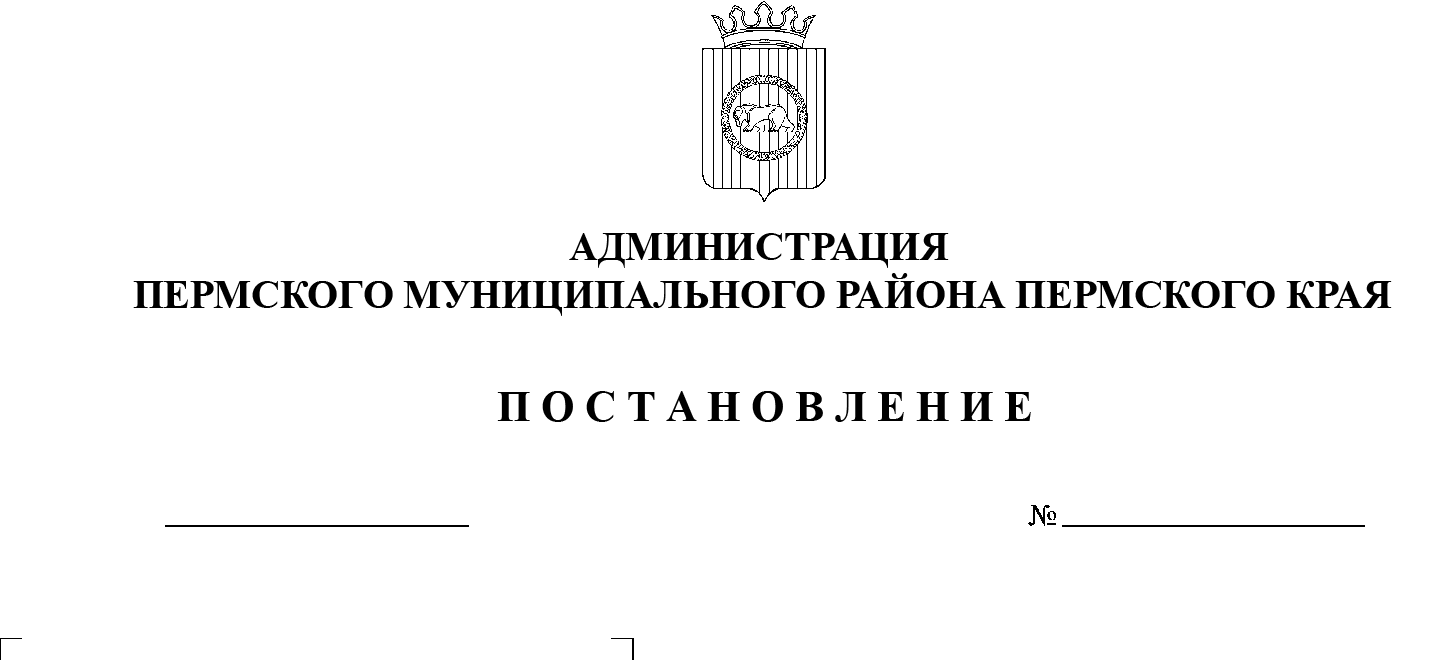 В соответствии с п. 20 ч. 1, ч. 4 ст. 14, ст. 28 Федерального закона от 06.10.2003 № 131-ФЗ «Об общих принципах организации местного самоуправления в Российской Федерации», ч. 13 ст. 46 Градостроительного кодекса Российской Федерации, п. 6 ч. 2 ст. 47 Устава муниципального образования «Пермский муниципальный район», распоряжением управления архитектуры и градостроительства администрации Пермского муниципального района от 22.03.2021 № СЭД-2021-299-12-12-01Р-44 «О разработке проекта межевания территории кадастрового квартала 59:32:2480001 д. Няшино Фроловского сельского поселения Пермского муниципального района Пермского края», протоколом публичных слушаний по проекту межевания территории кадастрового квартала 59:32:2480001 д. Няшино Фроловского сельского поселения Пермского муниципального района Пермского края от 20.07.2021, заключением о результатах публичных слушаний по проекту межевания территории кадастрового квартала 59:32:2480001 д. Няшино Фроловского сельского поселения Пермского муниципального района Пермского края от 26.07.2021 администрация Пермского муниципального района ПОСТАНОВЛЯЕТ:1. Утвердить проект межевания территории кадастрового квартала 59:32:2480001 д. Няшино Фроловского сельского поселения Пермского муниципального района Пермского края, с шифром 29-2021-ПМТ, являющийся приложением к настоящему постановлению.2. Управлению архитектуры и градостроительства администрации Пермского муниципального района в течение 7 дней со дня принятия настоящего постановления направить проект межевания территории главе Фроловского сельского поселения.3. Настоящее постановление опубликовать в бюллетене муниципального образования «Пермский муниципальный район» и разместить на официальном сайте Пермского муниципального района www.permraion.ru. 4. Настоящее постановление вступает в силу со дня его официального опубликования и распространяется на правоотношения, возникшие с 13 августа 2021 г.5. Проект межевания территории разместить на официальном сайте Пермского муниципального района www.permraion.ru.6. Контроль за исполнением настоящего постановления возложить на начальника управления архитектуры и градостроительства администрации Пермского муниципального района, главного архитектора.Глава муниципального района                                                               В.Ю. ЦветовПриложение к постановлению администрации Пермского муниципального районаот 19.08.2021 № СЭД-2021-299-01-01-05.С-418ПРОЕКТМЕЖЕВАНИЯ ТЕРРИТОРИИкадастрового квартала № 59:32:2480001 расположенного по адресу Пермский край, Пермский муниципальный район, Фроловское сельское поселение д.НяшиноПояснительная запискаТОМ 1Основная часть29-2021-ПМТ1.Введение.Проект межевания территории выполнен с целью проведения комплексных кадастровых работ и предоставления земельных участков гражданам для индивидуальной застройки разработан ГБУ «ЦТИ ПК» Осинский филиал в рамках выполнения муниципального контракта от 07.12.2020 г. № 0156300000720000035.Проект межевания разрабатывается с целью установление границ земельных участков, на которых расположены объекты капитального строительства, определение местоположения границ образуемых и изменяемых земельных участков, установления красных линий для застроенных территорий.2.Общая часть.Площадь территории проектирования составляет 13,86 га.Проект межевания территории разработан в соответствии со следующими нормативными актами:Градостроительный кодекс РФ; Земельный кодекс РФ;Федеральный закон от 24.07.2007 № 221-ФЗ "О кадастровой деятельности";Федеральный закон от 13.07.2015 № 218-ФЗ "О государственной регистрации недвижимости";  Генеральный план Фроловского сельского поселения Пермского муниципального района, утвержденный решением Совета депутатов Фроловского сельского поселения 30.05.2013 г. № 49 «Об утверждении генерального плана Фроловского сельского поселения Пермского муниципального района»;Правила землепользования и застройки муниципального образования "Фроловское сельское поселение" утвержденные решением Земского Собрания Пермского муниципального района от 30.05.2019 № 399 "Об утверждении Правил землепользования и застройки муниципального образования "Фроловское сельское поселение" Пермского муниципального района Пермского края"  (ред. №312 от 22.08.2013 г., № 73 от 06.10.2014 г.).3.Описание проектных решенийПроектом межевания предлагается проектируемую территорию разделить на территорию общего пользования и жилую зону.К землям общего пользования относятся земли, занятые дорогами, улицами, проездами (в пределах красных линий), а также площадками и участками объектов общего пользования.Территория общего пользования отделяется от кварталов, подлежащих застройке, красными линиями.Проектом межевания предлагается:Провести исправление реестровой ошибки земельного участка с кадастровым номером 59:32:2480001:233Провести исправление реестровой ошибки земельного участка с кадастровым номером 59:32:2480001:234Провести исправление реестровой ошибки земельного участка с кадастровым номером 59:32:2480001:235Провести исправление реестровой ошибки земельного участка с кадастровым номером 59:32:2480001:237Провести исправление реестровой ошибки земельного участка с кадастровым номером 59:32:0000000:14915 Провести исправление реестровой ошибки земельного участка с кадастровым номером 59:32:0000000:14916 Провести исправление реестровой ошибки земельного участка с кадастровым номером 59:32:2480001:57 (1 этап); - 2-ым этапом провести образование земельного участка путем перераспределения земельного участка с кадастровым номером 59:32:2480001:57 и земель, находящихся в муниципальной собственности с разрешенным видом использования «Для ведения личного подсобного хозяйства»)Провести исправление реестровой ошибки земельного участка с кадастровым номером 59:32:2480001:88 (1 этап); - 2-ым этапом провести образование земельного участка путем перераспределения земельного участка с кадастровым номером 59:32:2480001:88 и земель, находящихся в муниципальной собственности с разрешенным видом использования «Для ведения личного подсобного хозяйства».Провести образование земельного участка путем перераспределения земельного участка с кадастровым номером 59:32:2480001:89 и земель, находящихся в муниципальной собственности с разрешенным видом использования «Для ведения личного подсобного хозяйства.Провести исправление реестровой ошибки земельного участка с кадастровым номером 59:32:2480001:7 (1 этап); - 2-ым этапом провести образование земельного участка путем перераспределения земельного участка с кадастровым номером 59:32:2480001:7 и земель, находящихся в муниципальной собственности с разрешенным видом использования «Для ведения личного подсобного хозяйства». Провести исправление реестровой ошибки земельного участка с кадастровым номером 59:32:2480001:6  (1 этап); - 2-ым этапом провести образование земельного участка путем перераспределения земельного участка с кадастровым номером 59:32:2480001:6 и земель, находящихся в муниципальной собственности с разрешенным видом использования «Для ведения личного подсобного хозяйства». Провести исправление реестровой ошибки земельного участка с кадастровым номером 59:32:2480001:85Провести исправление реестровой ошибки земельного участка с кадастровым номером 59:32:2480001:77Провести исправление реестровой ошибки земельного участка с кадастровым номером 59:32:2480001:76 (1 этап); - 2-ым этапом провести образование земельного участка путем перераспределения земельного участка с кадастровым номером 59:32:2480001:76 и земель, находящихся в муниципальной собственности с разрешенным видом использования «Для ведения личного подсобного хозяйства». -Провести образование земельного участка путем перераспределения земельного участка с кадастровым номером 59:32:2480001:115 и земель, находящихся в муниципальной собственности с разрешенным видом использования «Для ведения личного подсобного хозяйства» .+Провести образование земельного участка путем перераспределения земельного участка с кадастровым номером 59:32:2480001:114 и земель, находящихся в муниципальной собственности с разрешенным видом использования «Для ведения личного подсобного хозяйства» (с обозначением на чертеже : ЗУ114/1). Провести исправление реестровой ошибки земельного участка с кадастровым номером 59:32:0000000:14166 Провести исправление реестровой ошибки земельного участка с кадастровым номером 59:32:2480001:3 (1 этап) - 2-ым этапом провести образование земельного участка путем перераспределения земельного участка с кадастровым номером 59:32:2480001:3 и земель, находящихся в муниципальной собственности с разрешенным видом использования «Для ведения личного подсобного хозяйства» Провести исправление реестровой ошибки земельного участка с кадастровым номером 59:32:2480001:117Провести исправление реестровой ошибки земельного участка с кадастровым номером 59:32:2480001:90 Провести исправление реестровой ошибки земельного участка с кадастровым номером 59:32:2480001:105Провести исправление реестровой ошибки земельного участка с кадастровым номером 59:32:2480001:83 Провести исправление реестровой ошибки земельного участка с кадастровым номером 59:32:2480001:240Провести исправление реестровой ошибки земельного участка с кадастровым номером 59:32:2480001:241 (1 этап); 2-ым этапом провести образование земельного участка путем перераспределения земельного участка с кадастровым номером 59:32:2480001:241 и земель, находящихся в муниципальной собственности с разрешенным видом использования «Для индивидуального жилищного строительства». Провести исправление реестровой ошибки земельного участка с кадастровым номером 59:32:2480001:72 Провести уточнение земельного участка с кадастровым номером 59:32:2190001:89 Провести уточнение земельного участка с кадастровым номером 59:32:2190001:73 (2 контура).Провести уточнение земельного участка с кадастровым номером 59:32:2190001:53 Провести образование земельного участка с условным обозначением :ЗУ1 из земель, находящихся в муниципальной собственности с разрешенным видом использования «земельные участки (территории) общего пользования».Провести образование земельного участка с условным обозначением :ЗУ2 из земель, находящихся в муниципальной собственности с разрешенным видом использования «коммунальное обслуживание».Провести образование земельного участка с условным обозначением :ЗУ3 из земель, находящихся в муниципальной собственности с разрешенным видом использования «Малоэтажная многоквартирная жилая застройка».Провести образование земельного участка с условным обозначением :ЗУ4 из земель, находящихся в муниципальной собственности с разрешенным видом использования «Отдых (рекреация)».Провести образование земельного участка с условным обозначением :ЗУ5 путем объединения земельных участков с кадастровыми номерами : 59:32:3430001:804; 59:32:3430001:90, с видом разрешенного использования «Для ведения личного подсобного хозяйства».Не удалось идентифицировать земельные участки:59:32:2480001:7859:32:2480001:73ПРИЛОЖЕНИЯЭкспликация уточняемых и изменяемых земельных участков                  Приложение № 1 Экспликация образуемых земельных участков                       приложение № 2Приложение 3 Каталог координат красных линий                                                                                                                                                                                                                                                                                                                                            Приложение 4.Каталог координат границ образуемых земельных участков                                                                                                                                                                                                                      Приложение 5.Каталог координат границ изменяемых земельных участков                                                                                                                                                                                                                      Приложение 6.Каталог координат границ уточняемых земельных участков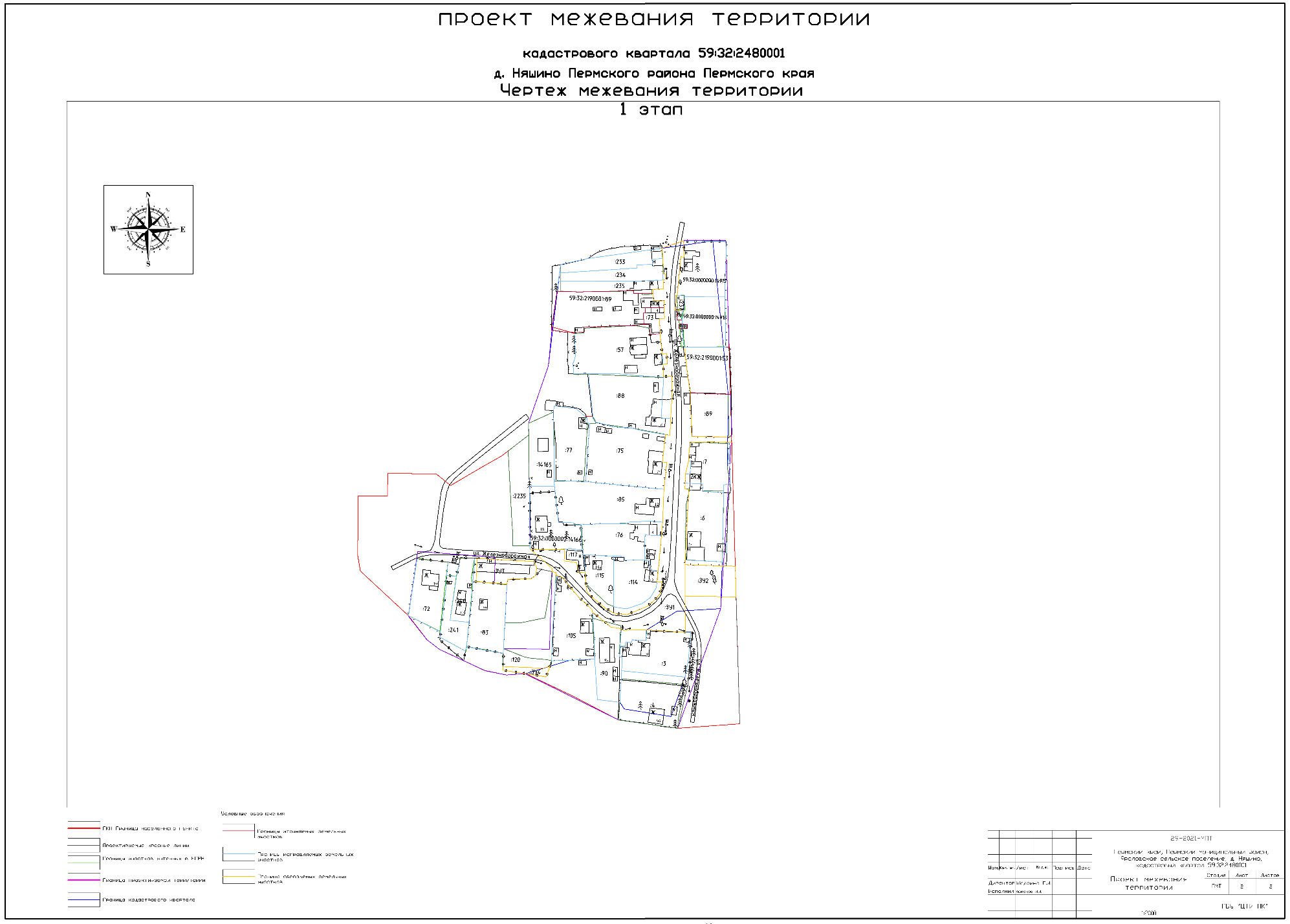 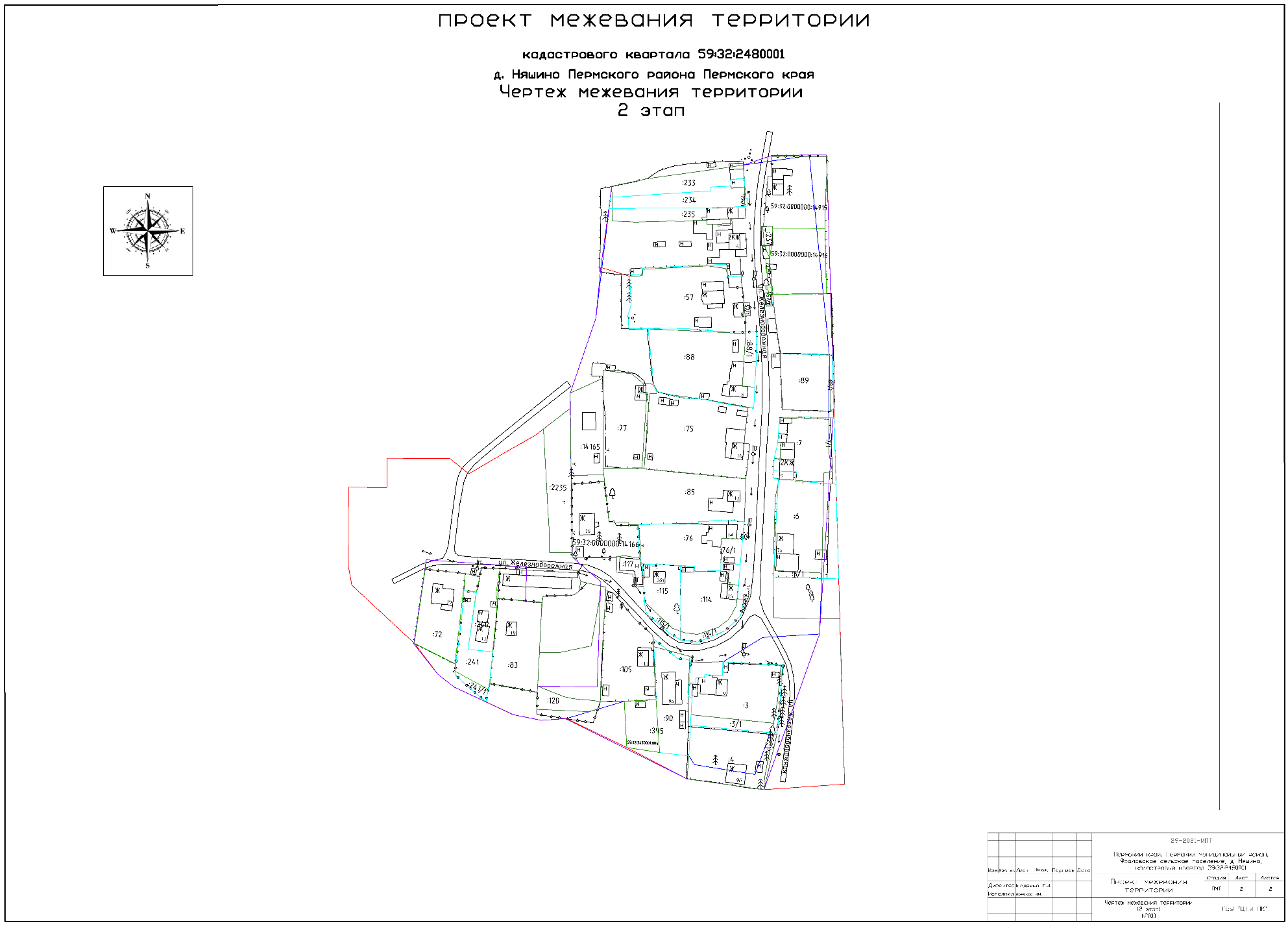 ПРОЕКТМЕЖЕВАНИЯ ТЕРРИТОРИИкадастрового квартала № 59:32:2480001расположенного по адресу Пермский край,Пермский муниципальный район, Фроловское сельское поселение д.НяшиноПояснительная запискаТом 2. Материалы по обоснованию.29-2021-ПМТОСНОВАНИЕ ДЛЯ ПРОЕКТИРОВАНИЯПроект межевания территории кадастрового квартала № 59:32:2480001, расположенного по адресу: Пермский край, Пермский район, Фроловское сельсьское поселение, д. Няшино разработан на основании муниципального контракта от 07.12.2020 г. № 0156300000720000035, заключенного между Комитетом имущественных отношений администрации Пермского муниципального района и ГБУ «Центр технической инвентаризации и кадастровой оценки Пермского края».Проект межевания территории разработан в соответствии со следующими нормативными актами:Градостроительный кодекс РФ; Земельный кодекс РФ;Федеральный закон от 24.07.2007 N 221-ФЗ "О кадастровой деятельности";Федеральный закон от 13.07.2015 N 218-ФЗ "О государственной регистрации недвижимости";  Генеральный план Фроловского сельского поселения Пермского муниципального района, утвержденный решением Совета депутатов Фроловского сельского поселения 30.05.2013 г. №49 «Об утверждении генерального плана Фроловского сельского поселения Пермского муниципального района»;Правила землепользования и застройки муниципального образования "Фроловское сельское поселение" утвержденные решением Земского Собрания Пермского муниципального района от 30.05.2019 № 399 "Об утверждении Правил землепользования и застройки муниципального образования "Фроловское сельское поселение" Пермского муниципального района Пермского края"  (ред. №312 от 22.08.2013 г., № 73 от 06.10.2014 г.).АНАЛИЗ СОВРЕМЕННОГО ИСПОЛЬЗОВАНИЯ ТЕРРИТОРИИВ системе расселения Пермского муниципального района Фроловское сельское поселение занимает центральное положение. Опорным центром районного уровня является город Пермь, выполняющее административные, обслуживающие и иные функции. Система расселения Фроловского сельского поселения носит линейный характер. Пространственная организация территории Фроловского сельского поселения представляет основной планировочный узел, образованный селом Фролы и деревнями Няшино, Замулянка, д. Вазелята и основную планировочную ось (транзитную) в направлении автомобильной федерального значения Пермь – Екатеринбург и участка железнодорожной магистрали Москва – Владивосток. Второстепенный планировочный узел образован в восточной части поселения деревнями Жебреи и Никулино, второстепенная планировочная ось проходит вдоль берега Камского водохранилища. Проектируемая территория находится в Восточной части с.Фролы Пермского района и ограничена с Южной стороны земли сельхоз назначения, с Западной стороны речка (ручей), с Северной автодорога, с Восточной стороны лесополосой, железной дорогой.В настоящее время территория застроена индивидуальными жилами домами. Для оценки возможного формирования земельных участков в соответствии с обозначенными целями, кроме изучения фактического использования была проанализирована утвержденная градостроительная документация для данной территории.В соответствии с утвержденными Правилами землепользования и застройки Фроловского сельского поселения проектируемая территория расположена в следующих зонах: Ж-3, Р-2, И-1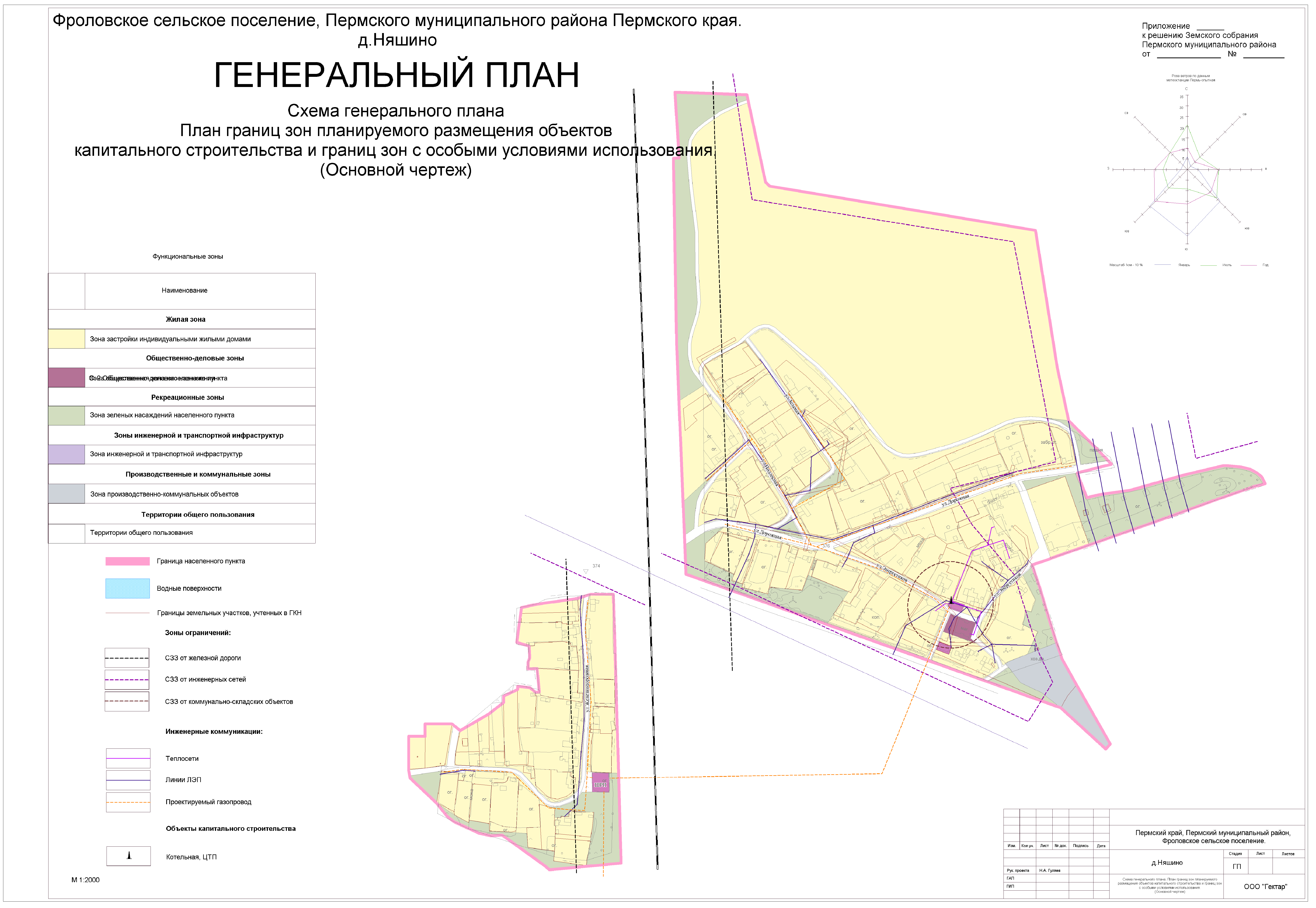 Зоны с особыми условиями использования территорийВодоохранные зоны и прибрежные защитные полосы устанавливаются в целях защиты водных объектов; хозяйственную деятельность в которых, проводить в соответствии с Водным кодексом РФ. Зоны санитарной охраны источников водоснабжения устанавливаются в целях обеспечения санитарно-эпидемиологического благополучия населения. Осуществление хозяйственной деятельности в пределах зоны предусмотреть в соответствии со специальными нормативами и правилами. Охранные зоны электрических сетейРазмеры охранных зон электрических сетей устанавливаются постановлением Правительства Российской Федерации от 24.01.2009 №160 «О порядке установления охранных зон объектов электросетевого хозяйства и особых условиях использования земельных участков, расположенных в границах таких зон»Охранные зоны линий электропередач - это земельные участки вдоль воздушных линий электропередачи, ограниченные линиями, отстоящими от крайних проводов на расстоянии:• 2 метра для ВЛ до 1 кВ;• 10 метров для ВЛ до 20 кВ;• 15 метров для ВЛ 35 кВ;• 20 метров для ВЛ 110 кВ;• 25 метров для ВЛ 150, 220 кВ;• 30 метров для ВЛ 330, 500, 400 кВ;• 40 метров для ВЛ 750 кВ.В охранной зоне ЛЭП ( ВЛ) запрещается:• Производить строительство, капитальный ремонт, снос любых зданий и сооружений.• Осуществлять всякого рода горные, взрывные, мелиоративные работы, производить посадку деревьев, полив сельскохозяйственных культур.• Размещать автозаправочные станции.• Загромождать подъезды и подходы к опорам ВЛ.• Устраивать свалки снега, мусора и грунта.• Складировать корма, удобрения, солому, разводить огонь.• Устраивать спортивные площадки, стадионы, остановки транспорта, проводить любые мероприятия, связанные с большим скоплением людей.• Проведение необходимых мероприятий в охранной зоне ЛЭП может выполняться только при получении письменного разрешения на производство работ от предприятия (организации), в ведении которых находятся эти сети.Охранные зоны линий и сооружений связиРазмеры охранных зон линий и сооружений связи устанавливаются согласно правилам охраны линий и сооружений связи Российской Федерации, утвержденным постановлением Правительства Российской Федерации от 09.06.1995. № 578. Охранные зоны выделяются в виде участка земли, ограниченных линиями на расстоянии 2 м (3м).В охранных зонах линий связи запрещается:• Осуществлять всякого рода строительные, монтажные и взрывные работы, планировку грунта землеройными механизмами (за исключением зон песчаных барханов) и земляные работы (за исключением вспашки на глубину не более 0,3 метра);• Производить геолого-съемочные, поисковые, геодезические и другие изыскательские работы, которые связаны с бурением скважин, шурфованием, взятием проб грунта, осуществлением взрывных работ;• Производить посадку деревьев, располагать полевые станы, содержать скот, складировать материалы, корма и удобрения, жечь костры, устраивать стрельбища;• Устраивать проезды и стоянки автотранспорта, тракторов и механизмов, провозить негабаритные грузы под проводами воздушных линий связи и линий радиофикации, строить каналы (арыки), устраивать заграждения и другие препятствия;• Устраивать причалы для стоянки судов, барж и плавучих кранов, производить погрузочно-разгрузочные, подводно-технические, дноуглубительные и землечерпательные работы, выделять рыбопромысловые участки, производить добычу рыбы, других водных животных, а также водных растений придонными орудиями лова, устраивать водопои, производить колку и заготовку льда. Судам и другим плавучим средствам запрещается бросать якоря, проходить с отданными якорями, цепями, лотами, волокушами и тралами;• Производить строительство и реконструкцию линий электропередач, радиостанций и других объектов, излучающих электромагнитную энергию и оказывающих опасное воздействие на линии связи и линии радиофикации;• Производить защиту подземных коммуникаций от коррозии без учета проходящих подземных кабельных линий связи.Санитарно-защитные зоны производственно-коммунальных, инженерно-технических и санитарно-технических объектов устанавливают специальный режим использования территории и осуществления хозяйственной деятельности, определяемый в соответствии с законодательством об охране окружающей среды, специальными нормативами и правилами. Зоны, подверженные риску возникновения чрезвычайных ситуаций природного и техногенного характера и воздействия их последствий (потенциально опасные объекты экономики, зоны возможного химического заражения, зоны затопления и др.) Охранные коридоры инженерных коммуникаций устанавливаются в целях обеспечения их нормального функционирования и обеспечения безопасности населения. Осуществление хозяйственной деятельности в пределах зоны осуществляются в соответствии со специальными нормативами и правилами. Месторождения полезных ископаемых. Виды и режим использования недвижимости и земельных участков определяются по согласованию со специально уполномоченными органами в соответствии с законодательством о недрах, государственными градостроительными нормативами и правилами, специальными нормативами. Придорожные полосы и зоны ограничения застройки от автодорог - для реконструкции, расширения и ремонта автомобильных дорог, исходя из перспективы их развития и размещения объектов дорожной инфраструктуры; В зависимости от класса и (или) категории автомобильных дорог с учетом перспектив их развития ширина каждой придорожной полосы устанавливается в размере: 50м – для автомобильных дорог третьей и четвертой категорий; 20м – для автомобильных дорог пятой категории; 50м – для автомобильных дорог третьей и четвертой категорий; 20м – для автомобильных дорог пятой категории; 100 м - для подъездных дорог, соединяющих административные центры (столицы) субъектов Российской Федерации, города федерального значения Москву и Санкт-Петербург с другими населенными пунктами, а также для участков автомобильных дорог общего пользования федерального значения, построенных для объездов городов с численностью населения до двухсот пятидесяти тысяч человек; 150 м - для участков автомобильных дорог, построенных для объездов городов с численностью населения свыше двухсот пятидесяти тысяч человек.  Таблица 2. Основания для установления сервитутов и обремененийКраткая физико-географическая характеристика проектируемой территорииПермский муниципальный район находится на левобережье реки Камы и в  большом  геоморфологическом делении расположен в основном на северных отрогах Тулвинской возвышенности (Белогорский кряж), которые вклиниваются на территорию района с юга. Коренными породами, слагающими местность, являются отложения казанского яруса верхней Перми. Эти отложения состоят из красно-бурых и коричнево-бурых мергелистых глин, просаливающихся серыми и зеленовато-серыми слабо известковыми песчаниками. Изредка в этих глинах встречаются линзы конгломератов и маломощные прослои известняков и розовато-бурых мергелей. Глины сильно уплотнены и часто служат ложем грунтовых вод. Названные коренные породы покрыты четвертичными отложениями, дневные горизонты которых являются почвообразующими породами. В основном это лессовидные глины и суглинки, имеющие большую толщу на ровных пространствах, на отлагают особый отпечаток на процессе почвообразования. Поскольку территория района с трех сторон опоясана крупными реками – на западе и севере это река Кама, на востоке ее самый крупный приток – Сылва, а вся территория района покрыта сетью их крупных и мелких притоков, то большую площадь района представляют долины этих рек. Долины рек Кама и Сылва на значительных площадях залиты водами Воткинского и Камского водохранилищ. На западе и севере района вдоль русла реки Кама остались незатопленными отдельные участки поймы, чаще заболоченные. Надпойменная терраса реки Кама достигает здесь наибольшей ширины и сливаясь с хорошо разработанными долинами крупных притоков (р. Мулянка, Качка), образует обширные выровненные пространства, которые составляют значительную часть территорий сельскохозяйственных предприятий. Надпойменная терраса имеет высотные отметки, не превышающие 100-120 метров над уровнем моря. Исключение составляет территория бывшего совхоза "Верхнемуллинский", где на пятой надпойменной террасе отметки могут достигать 245-250 метров над уровнем моря. Данная терраса представляет собой слабоволнистую равнину с уклонами не более 1,5. На фоне спокойного рельефа иногда видны уступы, свидетельствующие о многоярусной террасы. В широких понижениях при близком залегании минерализованных грунтовых вод образовались торфяные низинные болота. Рельеф территории Пермского муниципального района в основном холмисто-увалистый. В этой части Пермского края формирование рельефа наиболее близко к завершению, поэтому вершины холмов и увалов неширокие, преобладающим элементом рельефа являются пологие длинные склоны различных экспозиций. Разветвленная сеть логов в районе является результатом древне эрозионных процессов. Лога за лесины и задернованы, ширина и глубина их колеблется в больших пределах, склоны покатые и крутые, днища чаще узкие, иногда вы положены и в большинстве переувлажнены, что вызывает заболачивание почв. Днища логов служат ложем для многочисленных рек и ручьев, питающих крупные реки. Особое место в геоморфологии района занимают долины рек, пересекающие его территорию и впадающие в Каму и Сылву. Большинство из них глубоко врезаны и представлены в основном поймами. Наиболее крупный приток Камы – река Мулянка, более мелкие – речка Качка, Пизя, Юг. Притоки Сылвы – река Бабка, Сыра. Большинство мелких речек и ручьев протекает по днищам логов и имеет неширокие долины, где формирование почв идет под влиянием двух процессов аллювиального и делювиального. Оценивая инженерно-геологические условия территории, можно отметить следующие неблагоприятные условия ее освоения: 1. Наличие крутых склонов, интенсивно расчлененных оврагами на территориях, расположенных по берегам Воткинского и Камского водохранилищ. Освоение этих территорий требует проведения вертикальной планировки и противоэрозионных мероприятий. 2. Наличие надпойменных террас с близким залеганием уровня грунтовых вод, заболоченные и за торфованные на отдельных участках, что требует проведения мероприятий по понижению грунтовых вод. 3. Большие площади рек, затопляемые паводковыми водами.Описание проектных решенийПроектом межевания предлагается:Провести исправление реестровой ошибки земельного участка с кадастровым номером 59:32:2480001:233, т.к. часть земельного участка используется за пределами учтенных границ. Провести исправление реестровой ошибки земельного участка с кадастровым номером 59:32:2480001:234, т.к. часть земельного участка используется за пределами учтенных границ (1 этапПровести исправление реестровой ошибки земельного участка с кадастровым номером 59:32:2480001:235, т.к. часть земельного участка используется за пределами учтенных границ, так же имеются наложения на смежный - уточняемый земельный участок с кадастровым номером 59:32:2190001:89Провести исправление реестровой ошибки земельного участка с кадастровым номером 59:32:2480001:237, т.к. ОКС, расположенный на  земельном участке, выходит за пределы учтенных границ.Провести исправление реестровой ошибки земельного участка с кадастровым номером 59:32:0000000:14915, т.к. часть земельного участка накладывается на ОКС расположенного на смежном земельном участке с кадастровым номером 59:32:2480001:237 Провести исправление реестровой ошибки земельного участка с кадастровым номером 59:32:0000000:14916, т.к. часть земельного участка накладывается на строения расположенного на смежном -  уточняемом земельном участке с кадастровым номером  59:32:2190001:73 Провести исправление реестровой ошибки земельного участка с кадастровым номером 59:32:2480001:57, т.к. имеются наложения на смежные - уточняемые земельные участки с кадастровым номером 59:32:2190001:89, 59:32:2480001:88 (1 этап); - 2-ым этапом провести образование земельного участка путем перераспределения земельного участка с кадастровым номером 59:32:2480001:57 и земель, находящихся в муниципальной собственности с разрешенным видом использования «Для ведения личного подсобного хозяйства»)Провести исправление реестровой ошибки земельного участка с кадастровым номером 59:32:2480001:88, т.к. имеются наложения смежного земельного участка с кадастровым номером 59:32:2480001:57,  межполосица между границей с земельным участком с кадастровым номером 59:32:2480001:75 (1 этап); - 2-ым этапом провести образование земельного участка путем перераспределения земельного участка с кадастровым номером 59:32:2480001:88 и земель, находящихся в муниципальной собственности с разрешенным видом использования «Для ведения личного подсобного хозяйства».Провести образование земельного участка путем перераспределения земельного участка с кадастровым номером 59:32:2480001:89 и земель, находящихся в муниципальной собственности с разрешенным видом использования «Для ведения личного подсобного хозяйства.Провести исправление реестровой ошибки земельного участка с кадастровым номером 59:32:2480001:7, т.к. имеются наложения  на смежный земельный участок с кадастровым номером 59:32:2480001:6,  так же ограждение земельного участка выходит за учтенные границы земельного участка (1 этап); - 2-ым этапом провести образование земельного участка путем перераспределения земельного участка с кадастровым номером 59:32:2480001:7 и земель, находящихся в муниципальной собственности с разрешенным видом использования «Для ведения личного подсобного хозяйства». Провести исправление реестровой ошибки земельного участка с кадастровым номером 59:32:2480001:6, т.к. имеются наложения  смежного земельного участка с кадастровым номером 59:32:2480001:7,  (1 этап); - 2-ым этапом провести образование земельного участка путем перераспределения земельного участка с кадастровым номером 59:32:2480001:6 и земель, находящихся в муниципальной собственности с разрешенным видом использования «Для ведения личного подсобного хозяйства». Провести исправление реестровой ошибки земельного участка с кадастровым номером 59:32:2480001:85, т.к. имеются наложения на смежные земельные участки.Провести исправление реестровой ошибки земельного участка с кадастровым номером 59:32:2480001:77, т.к. имеются наложения на смежный земельный участок с кадастровым номером 59:32:2480001:85., имеется межполосица между смежным земельным участком с кадастровым номером 59:32:2480001:75 Провести исправление реестровой ошибки земельного участка с кадастровым номером 59:32:2480001:76, т.к. имеются наложения на смежные земельные участки. (1 этап); - 2-ым этапом провести образование земельного участка путем перераспределения земельного участка с кадастровым номером 59:32:2480001:76 и земель, находящихся в муниципальной собственности с разрешенным видом использования «Для ведения личного подсобного хозяйства». -Провести образование земельного участка путем перераспределения земельного участка с кадастровым номером 59:32:2480001:115 и земель, находящихся в муниципальной собственности с разрешенным видом использования «Для ведения личного подсобного хозяйства» .Провести образование земельного участка путем перераспределения земельного участка с кадастровым номером 59:32:2480001:114 и земель, находящихся в муниципальной собственности с разрешенным видом использования «Для ведения личного подсобного хозяйства» (с обозначением на чертеже : ЗУ114/1). Провести исправление реестровой ошибки земельного участка с кадастровым номером 59:32:0000000:14166 Провести исправление реестровой ошибки земельного участка с кадастровым номером 59:32:2480001:3 (1 этап) - 2-ым этапом провести образование земельного участка путем перераспределения земельного участка с кадастровым номером 59:32:2480001:3 и земель, находящихся в муниципальной собственности с разрешенным видом использования «Для ведения личного подсобного хозяйства» -Провести исправление реестровой ошибки земельного участка с кадастровым номером 59:32:2480001:117, т.к. имеются наложения смежного земельного участка с кадастровым номером 59:32:2480001:76 Провести исправление реестровой ошибки земельного участка с кадастровым номером 59:32:2480001:90, т.к. имеются наложения на смежный земельный участок с кадастровым номером 59:32:2480001:105, так же ограждение земельного участка проходит не по учтенной границе земельного участка. Провести исправление реестровой ошибки земельного участка с кадастровым номером 59:32:2480001:105, т.к. имеются наложения смежного земельного участка с кадастровым номером 59:32:2480001:90 Провести исправление реестровой ошибки земельного участка с кадастровым номером 59:32:2480001:83, т.к. имеются наложения на смежный земельный участок с кадастровым номером 59:32:2480001:241, 59:32:2480001:240.Провести исправление реестровой ошибки земельного участка с кадастровым номером 59:32:2480001:240, т.к. имеются наложения смежного земельного участка с кадастровым номером 59:32:2480001:83 Провести исправление реестровой ошибки земельного участка с кадастровым номером 59:32:2480001:241, т.к. имеются наложения смежного земельного участка с кадастровым номером 59:32:2480001:83, так же имеется наложение на земельный участок с кадастровым номером 59:32:2480001:72 (1 этап); 2-ым этапом провести образование земельного участка путем перераспределения земельного участка с кадастровым номером 59:32:2480001:241 и земель, находящихся в муниципальной собственности с разрешенным видом использования «Для индивидуального жилищного строительства». Провести исправление реестровой ошибки земельного участка с кадастровым номером 59:32:2480001:72, т.к. имеются наложения смежного земельного участка с кадастровым номером 59:32:2480001:241. Провести уточнение земельного участка с кадастровым номером 59:32:2190001:89 Провести уточнение земельного участка с кадастровым номером 59:32:2190001:73 (2 контура).Провести уточнение земельного участка с кадастровым номером 59:32:2190001:53 Провести образование земельного участка с условным обозначением :ЗУ1 из земель, находящихся в муниципальной собственности с разрешенным видом использования «земельные участки (территории) общего пользования».Провести образование земельного участка с условным обозначением :ЗУ2 из земель, находящихся в муниципальной собственности с разрешенным видом использования «коммунальное обслуживание».Провести образование земельного участка с условным обозначением :ЗУ3 из земель, находящихся в муниципальной собственности с разрешенным видом использования «Малоэтажная многоквартирная жилая застройка».Провести образование земельного участка с условным обозначением :ЗУ4 из земель, находящихся в муниципальной собственности с разрешенным видом использования «Отдых (рекреация)».Провести образование земельного участка с условным обозначением :ЗУ5 путем объединения земельных участков с кадастровыми номерами : 59:32:3430001:804; 59:32:3430001:90, с видом разрешенного использования «Для ведения личного подсобного хозяйства».Не удалось идентифицировать земельные участки:59:32:2480001:7859:32:2480001:73ПРИЛОЖЕНИЯЭкспликация земельных участков фактического землепользования                                Приложение 1.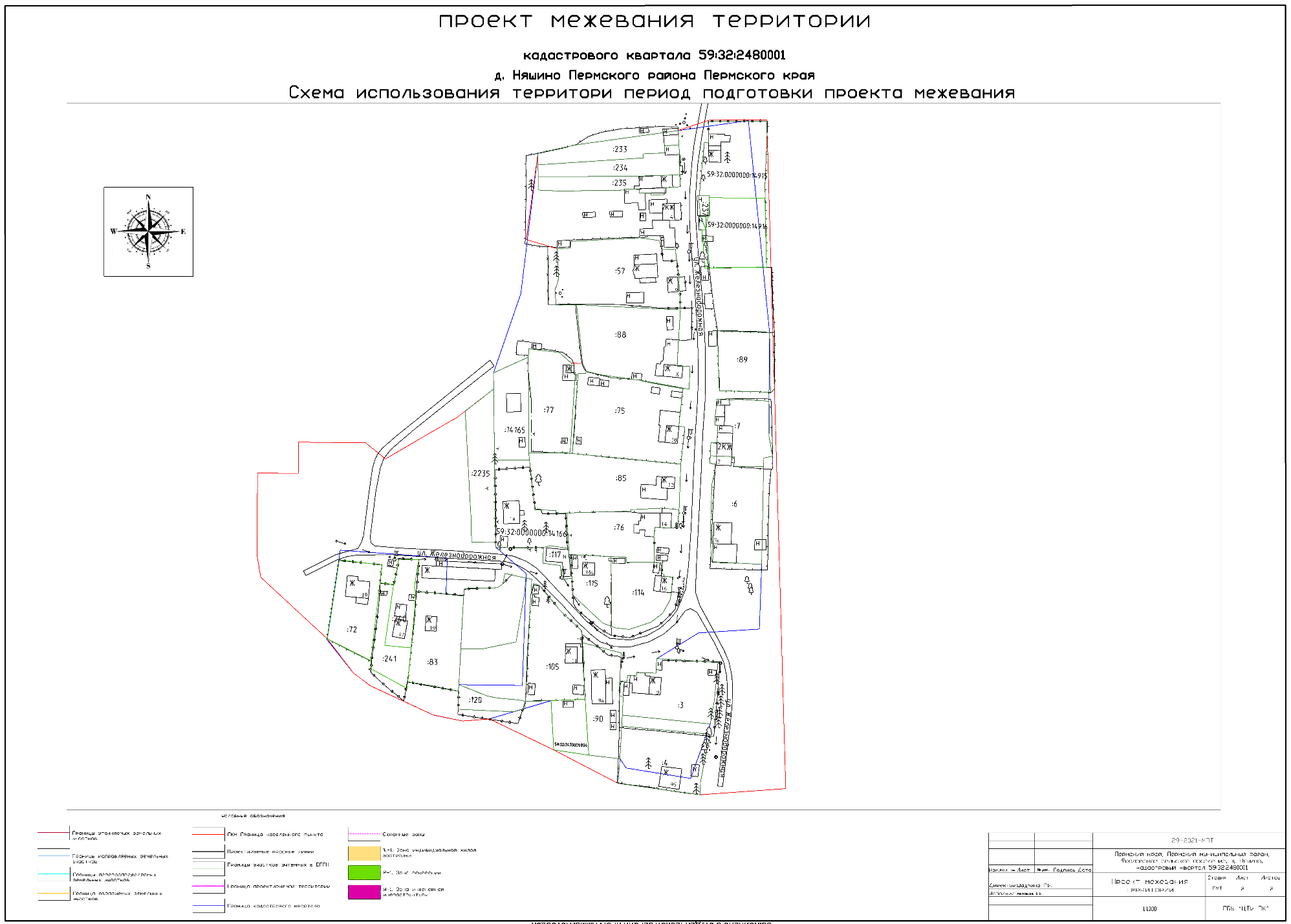 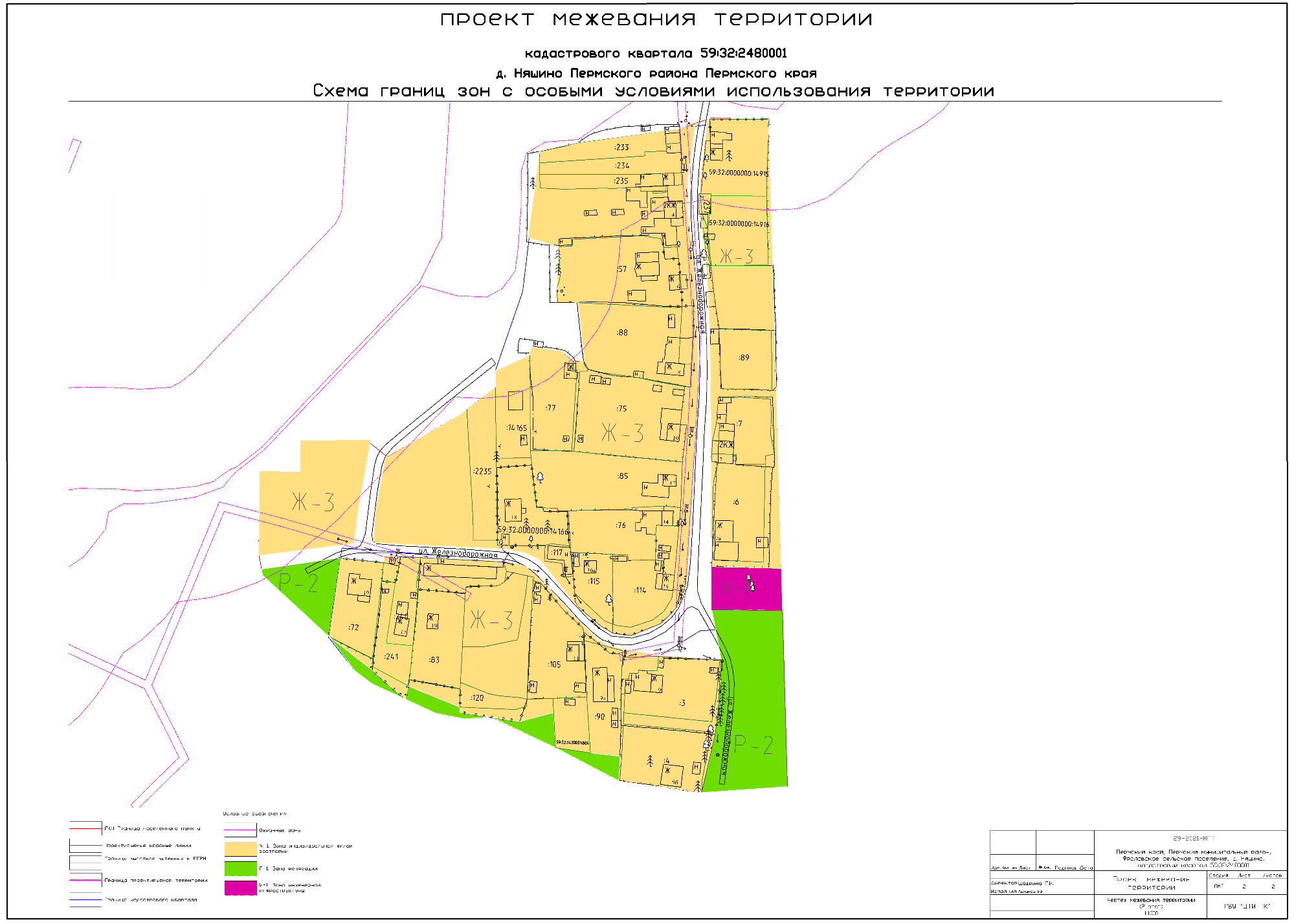 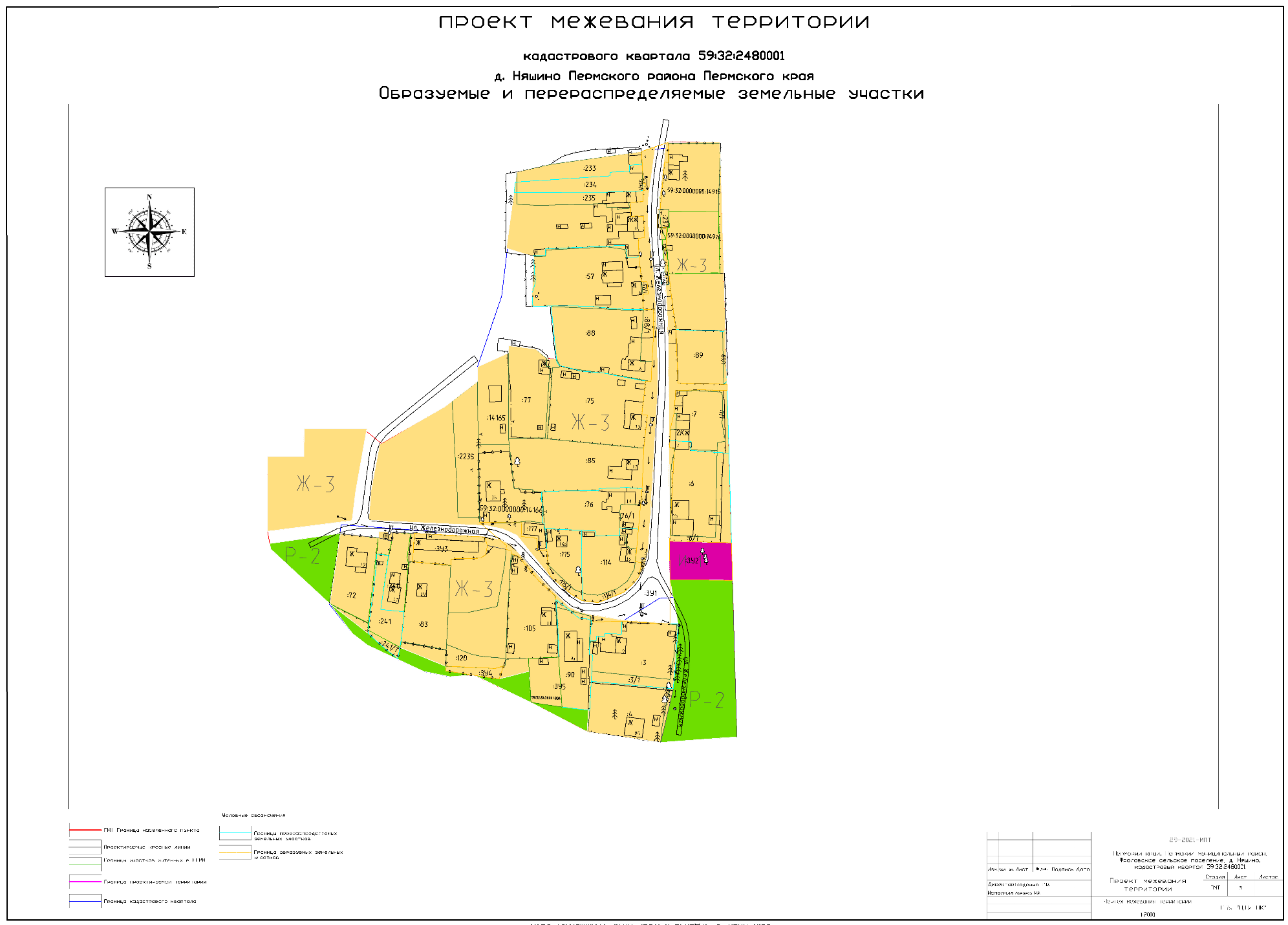 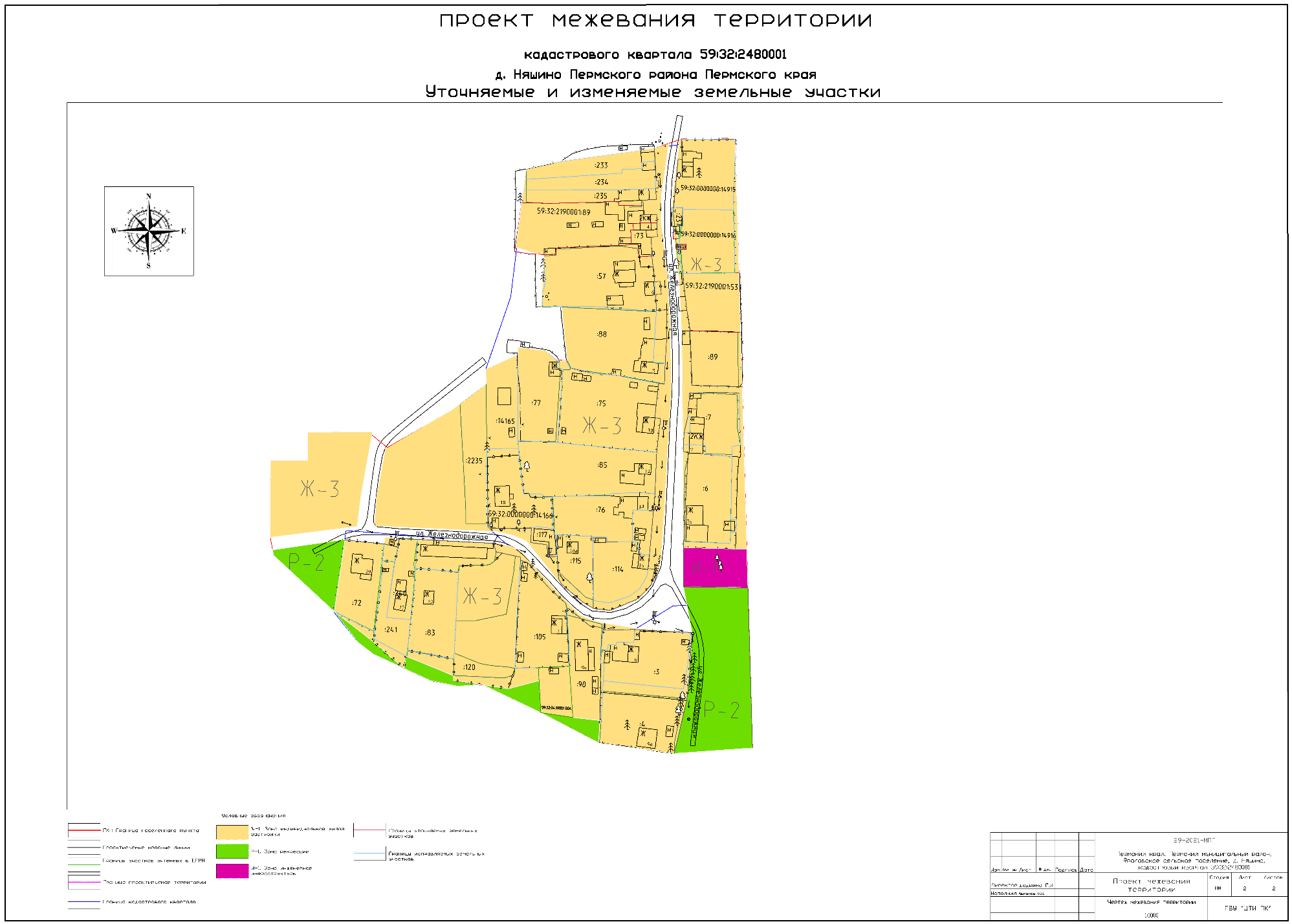 СОДЕРЖАНИЕСОДЕРЖАНИЕСОДЕРЖАНИЕСОДЕРЖАНИЕРазделОбозначениеНаименованиеСтр.29-2021-ПМТПроект межевания. Пояснительная записка.Том 1. Основная часть.1Введение42Общая часть43Описание проектных решений5Экспликация уточняемых и изменяемых земельных участков 10-14Экспликация образуемых земельных участков15-20Каталог координат красных линий21-25Каталог координат границ образуемых земельных участков26-40Каталог координат границ изменяемых земельных участков41-58Каталог координат границ уточняемых земельных участков59-61Чертеж межевания территории 1 этап62Чертеж межевания территории 2 этап6329-2021-ПМТПроект межевания. Пояснительная записка.Том 2. Материалы по обоснованию.1Основание для проектирования42Анализ современного использования территории53Генеральный план (Основной чертеж)64Зоны с особыми условиями использования территорий:7-105Краткая физико-географическая характеристика проектируемой территории11-126Описание проектных решений13-16ПриложенияЭкспликация земельных участков фактического землепользования18-22Схема использования территории в период подготовки проекта межевания (материалы по обоснованию). 1:200023Схема границ зон с особыми условиями использования территории (материалы по обоснованию). 1:200024Схема образуемых земельных участков 1:200025Схема уточняемых и изменяемых земельных участков 1:200026№п/пКадастровый номер земельного участка или обозначение на чертежеАдресземельного участкаВид права на земельный участокВид разрешенного использованияПлощадь по документу м2Площадь по проекту м2Примечание 59:32:2190001:89Пермский край, р-н Пермский, д. НяшиноСобственностьДля личного подсобного хозяйства16261599уточнение местоположения границ земельного участка59:32:2190001:73край Пермский, р-н Пермский, с/п Фроловское, д. Няшино, ул. Железнодорожная, д. 4, кв. 2СобственностьДля личного подсобного хозяйства197215уточнение местоположения границ земельного участка59:32:2190001:53край Пермский, р-н Пермский, с/п Фроловское, д. Няшино, ул. Железнодорожная, 3СобственностьДля личного подсобного хозяйства826919уточнение местоположения границ земельного участка59:32:2480001:233Российская Федерация, Пермский край, м.р-н Пермский, с.п. Фроловское, д. Няшино, ул. Железнодорожная, з/у 2бСобственностьдля индивидуального жилищного строительства607 +/- 7609 ± 8.64исправление реестровой ошибки59:32:2480001:234Пермский край, Пермский район, Фроловское с/п, д. Няшино, ул. ЖелезнодорожнаяСобственностьдля индивидуального жилищного строительства607 +/- 8622 ± 8.73исправление реестровой ошибки59:32:2480001:235Пермский край, Пермский район, Фроловское с/п, д. Няшино, ул. ЖелезнодорожнаяСобственностьдля индивидуального жилищного строительства504 +/- 8519 ± 7.97исправление реестровой ошибки59:32:2480001:237Пермский край, Пермский район, Фроловское с/п, д. Няшино, ул. ЖелезнодорожнаяСобственностьДля личного подсобного хозяйства49 +/- 260 ± 2.71исправление реестровой ошибки59:32:0000000:14915Российская Федерация, 614530, Пермский край, м.р-н Пермский, с.п. Фроловское, д. Няшино, ул. ЖелезнодорожнаяСобственностьДля личного подсобного хозяйства1159 +/- 91159 +/- 9исправление реестровой ошибки59:32:0000000:14916Российская Федерация, 614530, Пермский край, м.р-н Пермский, с.п. Фроловское, д. Няшино, ул. ЖелезнодорожнаяСобственностьДля личного подсобного хозяйства992 +/- 8991исправление реестровой ошибки59:32:2480001:57Местоположение установлено относительно ориентира, расположенного за пределами участка. Почтовый адрес ориентира: край Пермский, р-н Пермский, с/п Фроловское, д. Няшино, ул. Железнодорожная, дом 6.Собственностьдля личного подсобного хозяйства1921 +/- 91913 ± 15.31исправление реестровой ошибки59:32:2480001:88край Пермский, р-н Пермский, с/п Фроловское, д. Няшино, ул. Железнодорожная, дом 8СобственностьДля ведения личного подсобного хозяйства1772 +/- 91824 ± 14.95исправление реестровой ошибки59:32:2480001:77Местоположение установлено относительно ориентира, расположенного за пределами участка. Почтовый адрес ориентира: край Пермский, р-н Пермский, с/п Фроловское, д. Няшино, ул. Железнодорожная, дом 26.СобственностьДля ведения личного подсобного хозяйства1067 +/- 81122 ± 11.72исправление реестровой ошибки59:32:2480001:7Местоположение установлено относительно ориентира, расположенного за пределами участка. Почтовый адрес ориентира: край Пермский, р-н Пермский, с/п Фроловское, д. Няшино, ул. Железнодорожная, дом 7, квартира 1.СобственностьДля ведения личного подсобного хозяйства825 +/- 4848 ± 10.19исправление реестровой ошибки59:32:2480001:6Местоположение установлено относительно ориентира, расположенного за пределами участка.
Почтовый адрес ориентира: Пермский край, Пермский р-н, д НяшиноСобственностьДля ведения личного подсобного хозяйства1257 +/- 41211 ± 12.18исправление реестровой ошибки59:32:2480001:85Пермский край, р-н Пермский, с/п Фроловское, д. Няшино, ул. Железнодорожная, д. 12СобственностьЛичное подсобное хозяйство1925 +/- 201945 ± 15.44исправление реестровой ошибки59:32:2480001:76Пермский край, р-н Пермский, с/п Фроловское, д. Няшино, ул. Железнодорожная, дом 14Собственностьдля приусадебного участка1091 +/- 81091 +/- 8исправление реестровой ошибки59:32:2480001:117Пермский край, Пермский район, Фроловское с/п, д. Няшино, ул. ЖелезнодорожнаяСобственностьпод хозяйственные постройки150 +/- 21501+/- 2исправление реестровой ошибки59:32:0000000:14166Пермский край, Пермский район, д. Няшино, ул. Железнодорожная, д. 18Собственностьдля ведения личного подсобного хозяйства1102 +/- 61086 исправление реестровой ошибки59:32:2190001:105Местоположение установлено относительно ориентира, расположенного за пределами участка. Почтовый адрес ориентира: Пермский край, Пермский район, Фроловское с.п., д. Няшино, ул. Железнодорожная, д. 11.СобственностьДля ведения личного подсобного хозяйства1274 +/- 81286 ± 12.55исправление реестровой ошибки59:32:2480001:3Местоположение установлено относительно ориентира, расположенного за пределами участка. Почтовый адрес ориентира: край Пермский, р-н Пермский, с/п Фроловское, д. Няшино, ул. Железнодорожная, дом 9.Собственность Для ведения личного подсобного хозяйства1219 +/- 101220 ± 12.22исправление реестровой ошибки59:32:2480001:90край Пермский, р-н Пермский, с/п Фроловское, д. Няшино, ул. Железнодорожная, 9аСобственностьДля ведения личного подсобного хозяйства945 +/- 8934 ± 10.7исправление реестровой ошибки59:32:2480001:83Пермский край, Пермский р-н, с/п Фроловское, д. Няшино, ул. Железнодорожная, 15СобственностьДля ведения личного подсобного хозяйства1112 +/- 71115 ± 11.69уточнение местоположения границ земельного участка59:32:2480001:72край Пермский, р-н Пермский, с/п Фроловское, д. Няшино, ул. Железнодорожная, дом 19Собственностьдля личного подсобного хозяйства950 +/- 7978 ± 10.95исправление реестровой ошибки59:32:2480001:241Пермский край, Пермский р-н, д. Няшино. ул. ЖелезнодорожнаяСобственностьдля индивидуального жилищного строительства 500+/- 6475исправление реестровой ошибки59:32:2480001:240Пермский край, Пермский р-н, д. Няшино. ул. ЖелезнодорожнаяСобственностьдля индивидуального жилищного строительства500 +/- 6514исправление реестровой ошибки№ п/пКадастровый номер земельного участка или обозначение на чертежеМестоположение земельного участкаЦель формированияземельного участка Адрес участка (при наличии)Вид разрешенного использованияПлощадь по проекту м2Способ образования  :ЗУ1Пермский край, Пермский район, д Няшино. земельные участки (территории) общего пользования5205Образование земельного участка из земель находящихся в государственной или муниципальной собственности:ЗУ2Пермский край, Пермский р-н, д НяшиноКоммунальное обслуживание729Образование земельного участка из земель находящихся в государственной или муниципальной собственности:ЗУ3Пермский край, Пермский р-н, д НяшиноМалоэтажная многоквартирная жилая застройка574Образование земельного участка из земель находящихся в государственной или муниципальной собственности:ЗУ4Пермский край, Пермский р-н, д НяшиноОтдых(рекреация)132Образование земельного участка из земель находящихся в государственной или муниципальной собственности:ЗУ5Пермский край, Пермский р-н, д НяшиноДля ведения личного подсобного хозяйства1375образованием земельного участка путем объединения земельных участков с кадастровыми номерами 59:32:2480001:90; 59:32:3430001:804:ЗУ234/1Пермский край, Пермский район, Фроловское с/п, д. Няшино, ул. ЖелезнодорожнаяДля индивидуального жилищного строительства622 ± 8.73Образование земельного участка путем перераспределения земельного участка и земель, находящихся в государственной или муниципальной собственности:ЗУ57/1Местоположение установлено относительно ориентира, расположенного за пределами участка. Почтовый адрес ориентира: край Пермский, р-н Пермский, с/п Фроловское, д. Няшино, ул. Железнодорожная, дом 6.Для личного подсобного хозяйства1913 ± 15.31Образование земельного участка путем перераспределения земельного участка и земель, находящихся в государственной или муниципальной собственности:ЗУ88/1край Пермский, р-н Пермский, с/п Фроловское, д. Няшино, ул. Железнодорожная, дом 8Для ведения личного подсобного хозяйства1824 ± 14.95Образование земельного участка путем перераспределения земельного участка и земель, находящихся в государственной или муниципальной собственности:ЗУ89/1Пермский край, р-н Пермский, д. НяшиноДля личного подсобного хозяйства1599Образование земельного участка путем перераспределения земельного участка и земель, находящихся в государственной или муниципальной собственности:ЗУ7/1Местоположение установлено относительно ориентира, расположенного за пределами участка. Почтовый адрес ориентира: край Пермский, р-н Пермский, с/п Фроловское, д. Няшино, ул. Железнодорожная, дом 7, квартира 1.Для ведения личного подсобного хозяйства848 ± 10.19Образование земельного участка путем перераспределения земельного участка и земель, находящихся в государственной или муниципальной собственности:ЗУ6/1Местоположение установлено относительно ориентира, расположенного за пределами участка. Почтовый адрес ориентира: край Пермский, р-н Пермский, с/п Фроловское, д. Няшино, ул. Железнодорожная, дом 7, квартира 2.Для ведения личного подсобного хозяйства1211 ± 12.18Образование земельного участка путем перераспределения земельного участка и земель, находящихся в государственной или муниципальной собственности:ЗУ76/1Пермский край, р-н Пермский, с/п Фроловское, д. Няшино, ул. Железнодорожная, дом 14для приусадебного участка 1198Образование земельного участка путем перераспределения земельного участка и земель, находящихся в государственной или муниципальной собственности:ЗУ114/1Местоположение установлено относительно ориентира, расположенного за пределами участка. Почтовый адрес ориентира: Пермский край, Пермский район, Фроловское с/п, д.Няшино, ул.Железнодорожная, д.16.для личного подсобного хозяйства 1041Образование земельного участка путем перераспределения земельного участка и земель, находящихся в государственной или муниципальной собственности:ЗУ115/1Местоположение установлено относительно ориентира, расположенного за пределами участка. Почтовый адрес ориентира: Пермский край, Пермский район, Фроловское с/п, д.Няшино, ул.Железнодорожная, д.16а.для личного подсобного хозяйства 626Образование земельного участка путем перераспределения земельного участка и земель, находящихся в государственной или муниципальной собственности:ЗУ3/1край Пермский, р-н Пермский, с/п Фроловское, д. Няшино, ул. Железнодорожная, дом 9Для ведения личного подсобного хозяйства 1509Образование земельного участка путем перераспределения земельного участка и земель, находящихся в государственной или муниципальной собственности:ЗУ241/1Пермский край, Пермский р-н, д. Няшино. ул. ЖелезнодорожнаяДля индивидуального жилищного строительства555Образование земельного участка путем перераспределения земельного участка и земель, находящихся в государственной или муниципальной собственностиXY1231 контур1 контур1 контур1507574,032235030,212507567,032235030,593507562,292235030,874507556,532235031,075507556,542235032,316507552,452235032,237507552,332235030,898507546,272235031,179507546,112235027,5810507545,832235024,0211507543,232235024,1012507538,202235024,3113507538,232235028,3314507537,982235028,3415507538,182235031,4416507533,612235031,5617507526,092235031,8518507526,032235028,4219507515,702235028,8420507513,712235028,9921507501,782235030,3122507501,982235033,2723507495,042235033,9024507494,802235030,9025507494,582235030,9226507486,402235031,2127507486,612235036,7728507471,212235036,7929507457,782235035,9930507446,512235035,5331507446,742235032,4632507438,782235031,5733507435,312235031,1234507428,112235030,4335507427,822235033,4536507419,252235032,5037507409,562235031,4238507387,062235030,5239507377,932235029,6840507364,662235028,4841507353,822235027,5042507346,532235026,7543507346,242235030,1344507343,972235029,9145507338,022235028,6446507333,612235024,6547507329,662235020,1948507323,972235006,1649507325,032234997,2050507328,522234991,4351507333,092234985,8352507338,182234979,9253507340,912234978,4754507344,922234978,2455507353,242234977,7256507352,752234972,7957507359,532234972,0458507360,642234963,3659507368,302234963,6960507368,382234953,7661507368,372234946,0662507368,492234942,3863507368,522234940,232 контур2 контур2 контур64507246,502235040,8565507275,442235047,6266507276,162235047,7467507288,832235049,0868507298,542235049,5869507312,102235050,5670507312,282235040,9071507313,462235022,3072507313,662235019,2773507313,272235003,5674507313,932235002,4475507314,852235000,4476507315,362234995,4677507320,642234989,1778507324,562234984,1379507325,532234982,7380507327,652234982,3381507329,712234980,0682507336,022234973,2583507338,212234971,2884507349,802234961,6685507350,752234958,8586507351,052234957,8387507352,762234957,9388507353,382234955,0689507355,642234944,6890507360,262234943,1491507362,402234902,3192507362,992234892,3593507363,452234884,5294507359,882234884,1395507362,102234862,973 контур3 контур3 контур96507249,502235083,1697507336,182235080,7198507336,672235045,9299507358,042235045,83100507361,212235045,97101507390,992235047,41102507409,222235048,44103507409,962235045,74104507413,682235045,91105507420,152235046,20106507428,702235048,19107507432,812235048,35108507438,692235048,99109507441,432235049,07110507441,822235058,00111507441,872235064,02112507441,602235075,864 контур4 контур4 контур113507444,932235077,62114507444,992235075,65115507445,712235050,37116507475,222235049,40117507486,122235047,78118507493,592235046,85119507506,352235045,39120507509,102235044,68121507519,292235043,69122507525,022235043,96123507524,982235042,00124507524,952235040,37125507531,782235040,15126507531,762235039,23127507541,882235039,41128507541,892235040,15129507541,902235040,53130507568,142235042,96131507567,962235045,03132507576,142235044,97133507578,652235044,87№участка на чертеже  (кадастровый номер)№ точкиXYЗУ1н1У507352.762234957.93ЗУ1н2У507353.382234955.06ЗУ1н3У507355.562234955.20ЗУ11507368.522234940.23ЗУ12507368.492234942.38ЗУ1н4У507368.372234946.06ЗУ1н5У507368.302234963.69ЗУ13507360.642234963.36ЗУ14507359.532234972.04ЗУ15507352.752234972.79ЗУ16507353.242234977.72ЗУ17507344.922234978.24ЗУ1н6У507340.912234978.47ЗУ1н7У507338.182234979.92ЗУ1н8У507333.092234985.84ЗУ1н9У507328.522234991.43ЗУ1н10У507325.032234997.20ЗУ1н11У507323.972235006.16ЗУ1н12У507329.662235020.19ЗУ1н13У507333.612235024.65ЗУ1н14У507338.022235028.64ЗУ1н15У507343.972235029.91ЗУ1н16У507346.252235030.13ЗУ1н17У507346.532235026.75ЗУ1н18У507353.822235027.50ЗУ18507377.932235029.68ЗУ19507387.062235030.52ЗУ110507409.562235031.42ЗУ111507427.822235033.45ЗУ112507428.112235030.43ЗУ113507435.312235031.12ЗУ114507438.782235031.57ЗУ115507446.742235032.46ЗУ116507446.512235035.53ЗУ117507457.782235035.99ЗУ1н19У507471.212235036.79ЗУ1н20У507478.022235036.75ЗУ1н21У507486.612235036.77ЗУ1н22У507486.402235031.21ЗУ118507494.582235030.92ЗУ1н23У507494.802235030.90ЗУ1н24У507495.042235033.90ЗУ1н25У507501.982235033.27ЗУ119507501.782235030.31ЗУ120507513.712235028.99ЗУ121507515.702235028.84ЗУ1н26У507526.032235028.42ЗУ1н27У507526.092235031.85ЗУ1н28У507533.612235031.56ЗУ1н29У507538.192235031.44ЗУ1н30У507537.982235028.34ЗУ1н31У507538.232235028.34ЗУ1н32У507538.202235024.31ЗУ1н33У507543.232235024.10ЗУ1н34У507545.832235024.02ЗУ122507546.112235027.58ЗУ123507546.272235031.17ЗУ124507552.332235030.89ЗУ1н35У507552.452235032.23ЗУ1н36У507556.542235032.31ЗУ1н37У507556.532235031.07ЗУ1н38У507562.292235030.87ЗУ1н39У507567.032235030.59ЗУ1н40У507574.032235030.21ЗУ1н41У507579.022235044.85ЗУ125507578.652235044.87ЗУ126507576.142235044.97ЗУ127507567.962235045.03ЗУ128507568.142235042.96ЗУ1н42У507541.902235040.53ЗУ129507541.892235040.15ЗУ1н43У507541.882235039.41ЗУ1н44У507531.762235039.23ЗУ1н45У507531.782235040.15ЗУ1н46У507524.952235040.37ЗУ1н47У507525.022235043.96ЗУ1н48У507519.292235043.69ЗУ1н49У507509.102235044.68ЗУ130507506.352235045.39ЗУ1н50У507493.592235046.85ЗУ1н51У507486.122235047.78ЗУ131507475.222235049.40ЗУ132507445.712235050.37ЗУ133507444.992235075.65ЗУ1н52У507444.932235077.62ЗУ1н53У507441.632235077.71ЗУ1н54У507441.602235074.89ЗУ1н55У507441.872235064.02ЗУ1н56У507441.822235058.00ЗУ134507441.432235049.07ЗУ135507438.692235048.99ЗУ136507432.812235048.35ЗУ137507428.702235048.19ЗУ138507420.152235046.20ЗУ139507413.682235045.91ЗУ140507409.962235045.74ЗУ1н57У507409.222235048.44ЗУ1н58У507390.992235047.41ЗУ1н59У507361.212235045.97ЗУ1н60У507358.042235045.84ЗУ1н61У507336.672235045.92ЗУ1н62У507312.192235045.99ЗУ1н63У507312.282235040.90ЗУ141507313.462235022.30ЗУ1н64У507313.662235019.27ЗУ1н65У507313.272235003.56ЗУ1н66У507313.932235002.44ЗУ1н67У507314.852235000.44ЗУ1н68У507315.362234995.46ЗУ1н69У507320.642234989.17ЗУ1н70У507324.562234984.13ЗУ142507325.532234982.73ЗУ1н71У507327.652234982.34ЗУ143507329.712234980.06ЗУ144507336.022234973.25ЗУ145507338.212234971.28ЗУ146507349.802234961.66ЗУ147507350.752234958.85ЗУ1н72У507351.052234957.83ЗУ1н1У507352.762234957.93:ЗУ2н61У507336.672235045.92:ЗУ2н60У507358.042235045.84:ЗУ2н73У507357.042235080.11:ЗУ2н74У507336.182235080.71:ЗУ2н61У507336.672235045.92:ЗУ3н75У507348.592234940.99:ЗУ3н76У507348.362234934.28:ЗУ3н77У507348.432234931.62:ЗУ3н78У507348.242234926.43:ЗУ3н79У507347.882234924.56:ЗУ3н80У507344.792234924.40:ЗУ3н81У507346.542234903.25:ЗУ3н82У507362.302234904.09:ЗУ3н83У507360.262234943.14:ЗУ3н84У507355.642234944.68:ЗУ3н85У507350.472234943.66:ЗУ3н75У507348.592234940.99:ЗУ4н91У507288.692234921.73:ЗУ4н92У507287.422234948.99:ЗУ4н93У507288.792234953.58:ЗУ4н94У507281.592234951.17:ЗУ4н95У507283.662234937.50:ЗУ4н96У507283.852234937.10:ЗУ4н97У507283.812234936.50:ЗУ4н98У507286.112234921.62:ЗУ4н91У507288.692234921.73:ЗУ51507266.062234986.06:ЗУ5н1507268.642234968.82:ЗУ52507292.952234967.47:ЗУ53507293.712234984.20:ЗУ5н2507301.962234984.12:ЗУ5н3507311.282234983.71:ЗУ5н4507319.452234983.15:ЗУ54507325.532234982.73:ЗУ5н5507324.562234984.13:ЗУ5н6507320.642234989.17:ЗУ5н7507315.362234995.46:ЗУ5н8507314.852235000.44:ЗУ5н9507313.932235002.44:ЗУ5н10507302.662235001.52:ЗУ55507295.342235001.18:ЗУ56507294.922235003.02:ЗУ57507285.832235002.56:ЗУ58507280.282235002.27:ЗУ59507264.272235001.45:ЗУ51507266.062234986.0659:32:2480001:ЗУ3/1н63У507312.282235040.9059:32:2480001:ЗУ3/1н62У507312.192235045.9959:32:2480001:ЗУ3/1н86У507312.102235050.5659:32:2480001:ЗУ3/1н87У507298.542235049.5959:32:2480001:ЗУ3/1н88У507288.832235049.0959:32:2480001:ЗУ3/1н89У507276.162235047.7459:32:2480001:ЗУ3/148507276.292235046.3359:32:2480001:ЗУ3/149507280.282235002.2759:32:2480001:ЗУ3/150507285.832235002.5659:32:2480001:ЗУ3/151507294.922235003.0259:32:2480001:ЗУ3/152507295.342235001.1859:32:2480001:ЗУ3/1н90У507302.662235001.5259:32:2480001:ЗУ3/1н66У507313.932235002.4459:32:2480001:ЗУ3/1н65У507313.272235003.5659:32:2480001:ЗУ3/1н64У507313.662235019.2759:32:2480001:ЗУ3/141507313.462235022.3059:32:2480001:ЗУ3/1н63У507312.282235040.9059:32:2480001:ЗУ6/1н59У507361.212235045.9759:32:2480001:ЗУ6/1н58У507390.992235047.4159:32:2480001:ЗУ6/1н57У507409.222235048.4459:32:2480001:ЗУ6/140507409.962235045.7459:32:2480001:ЗУ6/139507413.682235045.9159:32:2480001:ЗУ6/154507413.562235049.0059:32:2480001:ЗУ6/155507413.272235056.5259:32:2480001:ЗУ6/156507413.222235057.8159:32:2480001:ЗУ6/1н99У507408.342235057.6459:32:2480001:ЗУ6/1н100У507407.202235072.1759:32:2480001:ЗУ6/1н105У507407.262235072.1759:32:2480001:ЗУ6/1н106У507406.982235075.9159:32:2480001:ЗУ6/1н107У507406.712235078.6959:32:2480001:ЗУ6/1н73У507357.042235080.1159:32:2480001:ЗУ6/1н60У507358.042235045.8459:32:2480001:ЗУ6/1н59У507361.212235045.9759:32:2480001:ЗУ7/1н107У507406.712235078.6959:32:2480001:ЗУ7/1н105У507407.262235072.1759:32:2480001:ЗУ7/1н100У507407.202235072.1759:32:2480001:ЗУ7/1н99У507408.342235057.6459:32:2480001:ЗУ7/157507408.522235057.6359:32:2480001:ЗУ7/156507413.222235057.8159:32:2480001:ЗУ7/155507413.272235056.5259:32:2480001:ЗУ7/154507413.562235049.0059:32:2480001:ЗУ7/139507413.682235045.9159:32:2480001:ЗУ7/138507420.152235046.2059:32:2480001:ЗУ7/137507428.702235048.1959:32:2480001:ЗУ7/136507432.812235048.3559:32:2480001:ЗУ7/135507438.692235048.9959:32:2480001:ЗУ7/134507441.432235049.0759:32:2480001:ЗУ7/1н56У507441.822235058.0059:32:2480001:ЗУ7/1н55У507441.872235064.0259:32:2480001:ЗУ7/1н54У507441.602235074.8959:32:2480001:ЗУ7/1н53У507441.632235077.7159:32:2480001:ЗУ7/1н107У507406.712235078.6959:32:2480001:ЗУ57/1н110У507500.002235041.7359:32:2480001:ЗУ57/1н111У507500.262235045.3159:32:2480001:ЗУ57/1н112У507507.282235044.7159:32:2480001:ЗУ57/1н113У507507.022235041.1359:32:2480001:ЗУ57/1н110У507500.002235041.7359:32:2480001:ЗУ57/159:32:2480001:ЗУ57/161507495.552234969.3759:32:2480001:ЗУ57/1н114У507488.242234969.9159:32:2480001:ЗУ57/1н115У507488.392234980.0259:32:2480001:ЗУ57/1н116У507488.452234992.8859:32:2480001:ЗУ57/1н117У507488.342234997.3659:32:2480001:ЗУ57/1н118У507488.092235002.9659:32:2480001:ЗУ57/1н119У507487.162235012.7159:32:2480001:ЗУ57/1н120У507487.062235015.7359:32:2480001:ЗУ57/1н121У507486.422235021.9259:32:2480001:ЗУ57/1н22У507486.402235031.2159:32:2480001:ЗУ57/118507494.582235030.9259:32:2480001:ЗУ57/1н23У507494.802235030.9059:32:2480001:ЗУ57/1н24У507495.042235033.9059:32:2480001:ЗУ57/1н25У507501.982235033.2759:32:2480001:ЗУ57/119507501.782235030.3159:32:2480001:ЗУ57/120507513.712235028.9959:32:2480001:ЗУ57/121507515.702235028.8459:32:2480001:ЗУ57/162507515.322235023.1659:32:2480001:ЗУ57/163507515.252235022.0359:32:2480001:ЗУ57/1н122У507519.972235021.7259:32:2480001:ЗУ57/1н123У507519.992235021.4859:32:2480001:ЗУ57/1н124У507521.922235021.3059:32:2480001:ЗУ57/1н125У507521.892235017.7559:32:2480001:ЗУ57/1н126У507521.832235015.0659:32:2480001:ЗУ57/1н127У507521.442235014.6259:32:2480001:ЗУ57/1н128У507521.282235010.9859:32:2480001:ЗУ57/1н129У507521.062234998.6059:32:2480001:ЗУ57/1н130У507520.782234992.4859:32:2480001:ЗУ57/1н131У507520.012234976.9359:32:2480001:ЗУ57/1н132У507516.632234976.9859:32:2480001:ЗУ57/1н133У507516.422234970.1059:32:2480001:ЗУ57/164507515.782234970.3859:32:2480001:ЗУ57/165507501.072234971.1559:32:2480001:ЗУ57/166507497.602234970.2359:32:2480001:ЗУ57/161507495.552234969.3759:32:2480001:ЗУ88/117507457.782235035.9959:32:2480001:ЗУ88/116507446.512235035.5359:32:2480001:ЗУ88/115507446.742235032.4659:32:2480001:ЗУ88/1107507449.072235019.6159:32:2480001:ЗУ88/1108507450.532235012.1659:32:2480001:ЗУ88/1109507450.872235011.7859:32:2480001:ЗУ88/1110507451.462235006.8659:32:2480001:ЗУ88/1111507452.182234997.2259:32:2480001:ЗУ88/1112507453.612234992.0659:32:2480001:ЗУ88/1113507455.272234984.9659:32:2480001:ЗУ88/1н172У507456.522234983.7959:32:2480001:ЗУ88/1н173У507457.912234983.1559:32:2480001:ЗУ88/1114507459.182234983.0159:32:2480001:ЗУ88/1115507488.112234980.0459:32:2480001:ЗУ88/1н115У507488.392234980.0259:32:2480001:ЗУ88/1н116У507488.452234992.8859:32:2480001:ЗУ88/1н117У507488.342234997.3659:32:2480001:ЗУ88/1н118У507488.092235002.9659:32:2480001:ЗУ88/1н119У507487.162235012.7159:32:2480001:ЗУ88/1н120У507487.062235015.7359:32:2480001:ЗУ88/1н121У507486.422235021.9259:32:2480001:ЗУ88/1н22У507486.402235031.2159:32:2480001:ЗУ88/1н21У507486.612235036.7759:32:2480001:ЗУ88/1н20У507478.022235036.7559:32:2480001:ЗУ88/1н19У507471.212235036.7959:32:2480001:ЗУ88/117507457.782235035.9959:32:2480001:ЗУ89/133507444.992235075.6559:32:2480001:ЗУ89/132507445.712235050.3759:32:2480001:ЗУ89/131507475.222235049.4059:32:2480001:ЗУ89/158507474.392235075.2159:32:2480001:ЗУ89/1н108У507474.492235076.7959:32:2480001:ЗУ89/1н183У507446.602235077.5859:32:2480001:ЗУ89/133507444.992235075.6559:32:2480001:ЗУ234/124507552.332235030.8959:32:2480001:ЗУ234/1140507552.102235027.0159:32:2480001:ЗУ234/1141507551.932235021.9959:32:2480001:ЗУ234/1142507551.672235014.4359:32:2480001:ЗУ234/1143507551.472235010.5259:32:2480001:ЗУ234/1144507551.352234961.0659:32:2480001:ЗУ234/1н189У507551.352234959.4259:32:2480001:ЗУ234/1н188У507557.122234960.1959:32:2480001:ЗУ234/1139507557.162234961.0259:32:2480001:ЗУ234/1138507560.512235012.8759:32:2480001:ЗУ234/1137507562.552235012.7659:32:2480001:ЗУ234/1136507562.932235021.6359:32:2480001:ЗУ234/1135507563.022235023.5659:32:2480001:ЗУ234/1134507566.432235023.3259:32:2480001:ЗУ234/1н39У507567.032235030.5959:32:2480001:ЗУ234/1н38У507562.292235030.8759:32:2480001:ЗУ234/1н37У507556.532235031.0759:32:2480001:ЗУ234/1н36У507556.542235032.3159:32:2480001:ЗУ234/1н35У507552.452235032.2359:32:2480001:ЗУ234/124507552.332235030.89н161У507302.152234896.60н195У507292.782234894.87н196У507298.602234887.67н197У507302.732234883.00н198У507306.792234878.58150507308.552234878.78н140У507312.282234878.97н139У507326.112234880.79н138У507338.052234882.25н137У507341.112234882.57н136У507350.782234883.19н191У507350.092234889.92н190У507320.122234885.45н163У507318.892234898.42н162У507306.412234897.22н161У507302.152234896.60:115/1н1507325.032234997.20:115/1н2507328.522234991.43:115/1н3507333.092234985.84:115/1н4507338.182234979.92:115/1н5507340.912234978.47:115/11507344.922234978.24:115/12507353.242234977.72:115/13507364.932234976.98:115/14507364.012234997.02:115/15507329.552234997.21:115/1н1507325.032234997.20:241/1н6507350.782234883.19:241/1н7507350.092234889.92:241/1н8507320.122234885.45:241/1н9507318.892234898.42:241/1н10507306.412234897.22:241/1н11507302.152234896.60:241/1н12507292.782234894.87:241/1н13507298.602234887.67:241/1н14507302.732234883.00:241/1н15507306.792234878.58:241/16507308.552234878.78:241/1н16507312.282234878.97:241/1н17507326.112234880.79:241/1н18507338.052234882.25:241/1н19507341.112234882.57:241/1н6507350.782234883.19:76/11507361.192235017.71:76/12507361.102235004.75:76/13507363.672235004.40:76/14507364.012234997.02:76/15507364.932234976.98:76/1н1507364.932234976.39:76/16507367.152234976.27:76/17507368.072234976.21:76/1н2507368.152234975.49:76/1н3507385.032234974.62:76/18507385.422234975.15:76/19507385.862234985.46:76/1н4507385.942235006.48:76/110507386.112235006.49:76/111507387.102235006.60:76/112507387.802235022.16:76/113507387.062235030.52:76/114507377.932235029.68:76/1н5507364.662235028.48:76/1н6507364.912235025.44:76/1н7507364.942235025.02:76/1н8507365.412235018.23:76/1н9507361.142235018.19:76/11507361.192235017.71:114/1н1507364.662235028.48:114/1н2507353.822235027.50:114/1н3507346.532235026.75:114/1н4507346.252235030.13:114/1н5507343.972235029.91:114/1н6507338.022235028.64:114/1н7507333.612235024.65:114/1н8507329.662235020.19:114/1н9507323.972235006.16:114/1н10507325.032234997.20:114/11507329.552234997.21:114/12507364.012234997.02:114/13507363.672235004.40:114/14507361.102235004.75:114/15507361.192235017.71:114/1н11507361.142235018.19:114/16507361.232235018.19:114/1н12507365.412235018.23:114/1н13507364.942235025.02:114/1н14507364.912235025.44:114/1н1507364.662235028.48:114/1н1507364.662235028.48№участка на чертеже  (кадастровый номер)№ точкиXY:1553507360.072235071.27:15н59У507361.212235045.97:15н58У507390.992235047.41:15н57У507409.222235048.44:1540507409.962235045.74:1539507413.682235045.91:1554507413.562235049.00:1555507413.272235056.52:1556507413.222235057.81:15н99У507408.342235057.64:15н100У507407.202235072.17:15н101У507373.282235071.52:15н102У507373.272235074.45:15н103У507366.122235074.34:15н104У507366.162235071.38:1553507360.072235071.27:1553507360.072235071.27:72н134У507362.102234862.97:72н135У507359.882234884.13:72н136У507350.782234883.19:72н137У507341.112234882.57:72н138У507338.052234882.25:72н139У507326.112234880.79:72н140У507312.282234878.97:72н141У507323.222234857.32:7267507323.352234857.22:72н142У507323.472234857.09:72н134У507362.102234862.97:7786507414.772234977.88:7787507415.222234969.88:77н157У507415.212234966.18:77н158У507416.022234956.42:7788507462.332234956.24:7789507466.422234956.40:7790507464.552234971.41:7791507459.312234977.59:77н159У507458.282234978.89:77н160У507455.002234978.77:7792507454.982234979.39:7793507454.242234980.83:7794507453.802234980.76:7786507414.772234977.88:83н161У507302.152234896.60:83н162У507306.412234897.22:83н163У507318.892234898.42:83н164У507336.232234900.34:83н165У507341.592234900.73:83н166У507346.722234901.05:83н167У507345.772234913.00:83н80У507344.792234924.40:8395507344.462234924.36:8396507341.822234924.20:8397507334.832234923.78:8398507328.932234923.47:8399507300.782234921.99:83100507297.672234921.73:83н168У507300.112234907.58:83н161У507302.152234896.60:83н161У507302.152234896.60:85н158У507416.022234956.42:85н157У507415.212234966.18:8587507415.222234969.88:8586507414.772234977.88:85101507409.812235028.87:8510507409.562235031.42:859507387.062235030.52:8585507387.802235022.16:8584507387.102235006.60:8583507386.112235006.49:85н153У507385.942235006.48:8582507385.862234985.46:8581507385.422234975.15:85н152У507385.032234974.62:85н169У507385.092234969.87:85102507386.662234969.87:85103507386.962234962.79:85104507386.992234960.55:85105507387.012234959.48:85н170У507391.512234959.03:85н171У507408.102234956.97:85106507411.552234956.82:85н158У507416.022234956.42:90118507266.062234986.06:90119507293.712234984.20:90н184У507301.962234984.12:90н185У507311.282234983.71:90н186У507319.452234983.15:9042507325.532234982.73:90н70У507324.562234984.13:90н69У507320.642234989.17:90н68У507315.362234995.46:90н67У507314.852235000.44:90н66У507313.932235002.44:90н90У507302.662235001.52:9052507295.342235001.18:9051507294.922235003.02:9050507285.832235002.56:9049507280.282235002.27:90120507264.272235001.45:90118507266.062234986.06:105121507292.562234954.84:105122507314.372234955.60:105123507344.922234957.45:10547507350.752234958.85:10546507349.802234961.66:10545507338.212234971.28:10544507336.022234973.25:10543507329.712234980.06:105н71У507327.652234982.34:10542507325.532234982.73:105н186У507319.452234983.15:105н185У507311.282234983.71:105н184У507301.962234984.12:105119507293.712234984.20:105124507292.952234967.47:105121507292.562234954.84:233н188У507557.122234960.19:233131507562.912234960.97:233132507566.952234979.88:233133507572.782235021.32:233н40У507574.032235030.21:233н39У507567.032235030.59:233134507566.432235023.32:233135507563.022235023.56:233136507562.932235021.63:233137507562.552235012.76:233138507560.512235012.87:233139507557.162234961.02:233н188У507557.122234960.19:235н174У507544.572234958.50:235н189У507551.352234959.42:235144507551.352234961.06:235143507551.472235010.52:235142507551.672235014.43:235141507551.932235021.99:235140507552.102235027.01:23524507552.332235030.89:23523507546.272235031.17:23522507546.112235027.58:235н34У507545.832235024.02:235н33У507543.232235024.10:235н180У507543.082235010.75:235н179У507545.212235010.76:235н178У507545.082235003.10:235н177У507544.842235002.44:235н176У507544.662234997.58:235117507544.622234991.27:235116507544.142234973.32:235н175У507544.572234961.12:235н174У507544.572234958.50:240н163У507318.892234898.42:240н190У507320.122234885.45:240н191У507350.092234889.92:240145507358.572234891.70:240146507359.832234891.88:240147507360.572234891.98:240148507362.702234892.29:240н192У507363.002234892.36:240149507362.402234902.31:240н166У507346.722234901.05:240н165У507341.592234900.73:240н164У507336.232234900.34:240н163У507318.892234898.42:241н191У507350.092234889.92:241н190У507320.122234885.45:241н163У507318.892234898.42:241н162У507306.412234897.22:241н161У507302.152234896.60:241н193У507299.172234896.05:241н194У507308.572234878.71:241н140У507312.282234878.97:241н139У507326.112234880.79:241н138У507338.052234882.25:241н137У507341.112234882.57:241н136У507350.782234883.19:241н191У507350.092234889.92:237н44У507531.762235039.23:237н43У507541.882235039.41:23729507541.892235040.15:237н42У507541.902235040.53:237н199У507542.052235045.52:237н200У507540.882235045.50:237151507537.882235045.51:237н201У507531.862235045.41:237н146У507531.842235043.98:237н45У507531.782235040.15:237н44У507531.762235039.2359:32:0000000:1491528507568.142235042.9659:32:0000000:1491527507567.962235045.0359:32:0000000:1491526507576.142235044.9759:32:0000000:1491525507578.652235044.8759:32:0000000:14915156507578.592235073.6459:32:0000000:14915157507571.492235073.9459:32:0000000:14915158507547.422235072.8759:32:0000000:14915159507540.712235073.0059:32:0000000:14915н200У507540.882235045.5059:32:0000000:14915н199У507542.052235045.5259:32:0000000:14915н42У507541.902235040.5359:32:0000000:1491528507568.142235042.9659:32:0000000:14916159507540.712235073.0059:32:0000000:1491660507506.502235073.6759:32:0000000:1491659507506.362235045.6659:32:0000000:1491630507506.352235045.3959:32:0000000:14916н49У507509.102235044.6859:32:0000000:14916н48У507519.292235043.6959:32:0000000:14916н204У507525.012235043.9659:32:0000000:14916н146У507531.842235043.9859:32:0000000:14916н201У507531.862235045.4159:32:0000000:14916151507537.882235045.5159:32:0000000:14916н200У507540.882235045.5059:32:0000000:14916159507540.712235073.00:234н1507562.292235030.87:234н2507556.532235031.07:234н3507556.542235032.31:234н4507552.452235032.23:2341507552.332235030.89:2342507552.102235027.01:2343507551.932235021.99:2344507551.672235014.43:2345507551.472235010.52:2346507551.352234961.06:234н5507551.352234959.42:234н6507557.122234960.19:2347507557.162234961.02:2348507560.512235012.87:2349507562.552235012.76:23410507562.932235021.63:23411507563.022235023.56:23412507566.432235023.32:234н7507567.032235030.59:234н1507562.292235030.87:57н1507516.422234970.10:57н2507516.632234976.98:57н3507520.012234976.93:57н4507520.782234992.48:57н5507521.062234998.60:57н6507521.282235010.98:57н7507521.442235014.62:57н8507521.832235015.06:57н9507521.892235017.75:57н10507521.922235021.30:57н11507519.992235021.48:57н12507519.972235021.72:571507515.252235022.03:572507515.322235023.16:573507515.702235028.84:574507513.712235028.99:575507501.782235030.31:576507494.582235030.92:57н13507494.802235030.90:576507494.582235030.92:57н14507486.402235031.21:57н15507486.422235021.92:57н16507487.062235015.73:57н17507487.162235012.71:57н18507488.092235002.96:57н19507488.342234997.36:57н20507488.452234992.88:57н21507488.392234980.02:57н22507488.242234969.91:577507495.552234969.37:578507497.602234970.23:579507501.072234971.15:5710507515.782234970.38:57н1507516.422234970.10:31507285.832235002.56:32507294.922235003.02:33507295.342235001.18:3н1507302.662235001.52:3н2507302.642235004.98:34507305.462235005.26:35507305.142235009.56:36507306.852235009.71:37507306.662235013.83:38507306.502235019.13:39507308.172235019.17:3н3507313.662235019.27:3н4507313.632235019.63:310507313.462235022.30:311507311.722235049.76:312507293.562235048.05:313507281.432235045.90:31507285.832235002.56:8814507446.742235032.46:8815507449.072235019.61:8816507450.532235012.16:8817507450.872235011.78:8818507451.462235006.86:8819507452.182234997.22:8820507453.612234992.06:8821507455.272234984.96:88н5507456.522234983.79:88н6507457.912234983.15:8822507459.182234983.01:8823507488.112234980.04:88н7507488.392234980.02:88н8507488.452234992.88:88н9507488.342234997.36:88н10507488.092235002.96:88н11507487.162235012.71:88н12507487.062235015.73:88н13507486.422235021.92:88н14507486.402235031.21:8824507485.632235031.24:8825507470.732235030.28:88н15507458.212235029.60:8826507457.782235035.99:8827507446.512235035.53:8814507446.742235032.46:7н1507407.202235072.17:7н2507408.342235057.64:71507408.522235057.63:72507413.222235057.81:73507413.272235056.52:74507413.562235049.00:75507413.682235045.91:76507420.152235046.20:77507420.062235049.24:78507428.652235049.67:79507428.702235048.19:710507432.812235048.35:711507438.692235048.99:712507441.432235049.07:7н3507441.822235058.00:7н4507441.872235064.02:7н5507441.602235074.89:7н6507441.602235075.86:7н7507432.422235076.19:7н8507424.722235076.37:713507413.422235076.72:714507412.592235072.28:715507408.352235072.19:7н1507407.202235072.17:240н15507318.892234898.42:240н16507320.122234885.45:240н17507350.092234889.92:24036507358.572234891.70:24037507359.832234891.88:24038507360.572234891.98:24039507362.702234892.29:240н18507363.002234892.36:24040507362.402234902.31:240н19507346.722234901.05:240н20507341.592234900.73:240н21507336.232234900.34:240н15507318.892234898.42:761507377.932235029.68:762507378.212235026.54:763507378.072235026.53:764507378.382235018.64:765507373.552235018.08:766507373.382235018.37:767507372.442235018.31:76н1507365.412235018.23:76н2507361.142235018.19:768507361.192235017.71:769507361.102235004.75:7610507363.672235004.40:7611507364.012234997.02:7612507364.932234976.98:76н3507364.932234976.39:7613507367.152234976.27:7614507368.072234976.21:76н4507368.152234975.49:76н5507385.032234974.62:7615507385.422234975.15:7616507385.862234985.46:76н6507385.942235006.48:7617507386.112235006.49:7618507387.102235006.60:7619507387.802235022.16:7620507387.062235030.52:761507377.932235029.68:1171507368.692234963.70:1172507368.682234964.36:1173507369.272234967.18:1174507368.612234971.55:117н1507368.152234975.49:1175507368.072234976.21:1176507367.152234976.27:117н2507364.932234976.39:1177507364.932234976.98:1178507353.242234977.72:1179507352.752234972.79:11710507359.532234972.04:11711507360.642234963.36:117н3507368.392234963.69:1171507368.692234963.7059:32:0000000:141661507411.502234939.5759:32:0000000:141662507411.552234956.8259:32:0000000:14166н1507408.102234956.9759:32:0000000:14166н2507391.512234959.0359:32:0000000:141663507387.012234959.4859:32:0000000:141664507386.992234960.5559:32:0000000:141665507386.962234962.7959:32:0000000:141666507386.662234969.8759:32:0000000:14166н3507385.092234969.8759:32:0000000:14166н4507385.032234974.6259:32:0000000:14166н5507368.152234975.4959:32:0000000:141667507368.612234971.5559:32:0000000:141668507369.272234967.1859:32:0000000:141669507368.682234964.3659:32:0000000:1416610507368.692234963.7059:32:0000000:14166н6507368.302234963.6959:32:0000000:14166н7507368.382234953.7659:32:0000000:14166н8507368.372234946.0659:32:0000000:1416611507368.492234942.3859:32:0000000:1416612507368.522234940.2359:32:0000000:1416613507369.962234940.1859:32:0000000:1416614507370.922234940.1659:32:0000000:1416615507386.032234939.8859:32:0000000:141661507411.502234939.57№участка на чертеже  (кадастровый номер)№ точкиXY59:32:2190001:53н1507474.492235076.7959:32:2190001:531507474.392235075.2159:32:2190001:532507475.222235049.4059:32:2190001:53н2507486.122235047.7859:32:2190001:53н3507493.592235046.8559:32:2190001:533507506.352235045.3959:32:2190001:534507506.362235045.6659:32:2190001:535507506.502235073.6759:32:2190001:53н4507506.612235075.8859:32:2190001:53н1507474.492235076.7959:32:2190001:73(2)н5507533.612235031.5659:32:2190001:73(2)н6507526.092235031.8559:32:2190001:73(2)н7507526.032235028.4259:32:2190001:73(2)6507515.702235028.8459:32:2190001:73(2)7507515.322235023.1659:32:2190001:73(2)8507515.252235022.0359:32:2190001:73(2)н8507519.972235021.7259:32:2190001:73(2)н9507519.992235021.4859:32:2190001:73(2)н10507521.922235021.3059:32:2190001:73(2)н11507521.892235017.7559:32:2190001:73(2)н12507529.772235017.3859:32:2190001:73(2)н13507529.802235018.7959:32:2190001:73(2)н14507533.352235018.6559:32:2190001:73(2)н5507533.612235031.5659:32:2190001:73(2)59:32:2190001:73(2)н15507524.952235040.3759:32:2190001:73(2)н16507531.782235040.1559:32:2190001:73(2)н17507531.842235043.9859:32:2190001:73(2)н18507525.022235043.9659:32:2190001:73(2)н15507524.952235040.3759:32:2190001:89н19507544.572234958.5059:32:2190001:89н20507544.572234961.1259:32:2190001:899507544.142234973.3259:32:2190001:8910507544.622234991.2759:32:2190001:89н21507544.662234997.5859:32:2190001:89н22507544.842235002.4459:32:2190001:89н23507545.082235003.1059:32:2190001:89н24507545.212235010.7659:32:2190001:89н25507543.082235010.7559:32:2190001:89н26507543.232235024.1059:32:2190001:89н27507538.202235024.3159:32:2190001:89н28507538.232235028.3459:32:2190001:89н29507537.982235028.3459:32:2190001:89н30507538.192235031.4459:32:2190001:89н5507533.612235031.5659:32:2190001:89н14507533.352235018.6559:32:2190001:89н13507529.802235018.7959:32:2190001:89н12507529.772235017.3859:32:2190001:89н11507521.892235017.7559:32:2190001:89н31507521.832235015.0659:32:2190001:89н32507521.442235014.6259:32:2190001:89н33507521.282235010.9859:32:2190001:89н34507521.062234998.6059:32:2190001:89н35507520.782234992.4859:32:2190001:89н36507520.012234976.9359:32:2190001:89н37507516.632234976.9859:32:2190001:89н38507516.422234970.1059:32:2190001:89н39507516.832234966.8859:32:2190001:89н40507520.342234955.2359:32:2190001:89н19507544.572234958.50СОДЕРЖАНИЕСОДЕРЖАНИЕСОДЕРЖАНИЕСОДЕРЖАНИЕРазделОбозначениеНаименованиеСтр.29-2021-ПМТПроект межевания. Пояснительная записка.Том 1. Основная часть.1Введение42Общая часть43Описание проектных решений5Экспликация уточняемых и изменяемых земельных участков 10-14Экспликация образуемых земельных участков15-20Каталог координат красных линий21-25Каталог координат границ образуемых земельных участков26-40Каталог координат границ изменяемых земельных участков41-58Каталог координат границ уточняемых земельных участков59-61Чертеж межевания территории 1 этап62Чертеж межевания территории 2 этап6329-2021-ПМТПроект межевания. Пояснительная записка.Том 2. Материалы по обоснованию.1Основание для проектирования42Анализ современного использования территории53Генеральный план (Основной чертеж)64Зоны с особыми условиями использования территорий:7-105Краткая физико-географическая характеристика проектируемой территории11-126Описание проектных решений      13-16ПриложенияЭкспликация земельных участков фактического землепользования18-22Схема использования территории в период подготовки проекта межевания (материалы по обоснованию). 1:200023Схема границ зон с особыми условиями использования территории (материалы по обоснованию). 1:200024Схема образуемых земельных участков 1:200025Схема уточняемых и изменяемых земельных участков 1:200026№ п/пНаименование документаНазвание зоны с особыми условиями использования территорииРазмер, м12341Водный кодекс РФВодоохранная зона рек1001Водный кодекс РФПрибрежная защитная полоса502Постановление Правительства Российской Федерации от 24.01.2009 №160 «О порядке установления охранных зон объектов электросетевого хозяйства и особых условиях использования земельных участков, расположенных в границах таких зон»Охранная зонадля ЛЭП до 1 кВ2 (для линий с самонесущими илиизолированными проводами, проложенныхпо стенам зданий, конструкциям и т.д.,охранная зона определяетсяв соответствии с установленными нормативными правовыми актамиминимальными допустимыми расстояниямиот таких линий); для ЛЭП 1 – 20 кВ10 (5 – для линий с самонесущими или изолированными проводами, размещенныхв границах населенных пунктов);3Постановление правительства Российской Федерации от 9.06.1995 №578 «Об Охранная зона кабеля связи 2утверждении правил охраны линий и сооружений связи в Российской Федерации»4Постановление Правительства Российской Федерации от 20.11.2000 №878 «Правила охраны газораспределительных сетей» Охранная зона газораспределительной сети 3 (от газопровода со стороны провода) 2 (с противоположной стороны)№п/пКадастровый номер земельного участка или обозначение на чертежеАдресземельного участкаВид права на земельный участокВид разрешенного использованияПлощадь по документум2Площадь по КПТм259:32:2480001:3Местоположение установлено относительно ориентира, расположенного за пределами участка. Почтовый адрес ориентира: край Пермский, р-н Пермский, с/п Фроловское, д. Няшино, ул. Железнодорожная, дом 9.Собственность Для ведения личного подсобного хозяйства1219 +/- 101220 ± 12.2259:32:2480001:4Пермский край, Пермский район, Фроловское с/п, д. Няшино, ул. Железнодорожная, 9бСобственностьДля ведения личного подсобного хозяйства1218 +/- 71183.97 ± 12.0459:32:2480001:6Местоположение установлено относительно ориентира, расположенного за пределами участка.
Почтовый адрес ориентира: Пермский край, Пермский р-н, д НяшиноСобственностьДля ведения личного подсобного хозяйства1257 +/- 41211 ± 12.1859:32:2480001:7Местоположение установлено относительно ориентира, расположенного за пределами участка. Почтовый адрес ориентира: край Пермский, р-н Пермский, с/п Фроловское, д. Няшино, ул. Железнодорожная, дом 7, квартира 1.СобственностьДля ведения личного подсобного хозяйства825 +/- 4848 ± 10.1959:32:2190001:53край Пермский, р-н Пермский, с/п Фроловское, д. Няшино, ул. Железнодорожная, 3СобственностьДля ведения личного подсобного хозяйства826951.95 ± 10.859:32:2480001:57Местоположение установлено относительно ориентира, расположенного за пределами участка. Почтовый адрес ориентира: край Пермский, р-н Пермский, с/п Фроловское, д. Няшино, ул. Железнодорожная, дом 6.Собственностьдля личного подсобного хозяйства1921 +/- 91913 ± 15.3159:32:2480001:72край Пермский, р-н Пермский, с/п Фроловское, д. Няшино, ул. Железнодорожная, дом 19Собственностьдля личного подсобного хозяйства950 +/- 7978 ± 10.9559:32:2480001:75Пермский край, Пермский р-н, с/п Фроловское, д. Няшино, ул. Железнодорожная, дом 10СобственностьДля ведения личного подсобного хозяйства2062 +/- 102062 +/- 1059:32:2480001:76Пермский край, р-н Пермский, с/п Фроловское, д. Няшино, ул. Железнодорожная, дом 14Собственностьдля приусадебного участка1091 +/- 81091 +/- 859:32:2480001:77Местоположение установлено относительно ориентира, расположенного за пределами участка. Почтовый адрес ориентира: край Пермский, р-н Пермский, с/п Фроловское, д. Няшино, ул. Железнодорожная, дом 26.СобственностьДля ведения личного подсобного хозяйства1067 +/- 81122 ± 11.7259:32:2480001:83Пермский край, Пермский р-н, с/п Фроловское, д. Няшино, ул. Железнодорожная, 15СобственностьДля ведения личного подсобного хозяйства1112 +/- 71115 ± 11.6959:32:2480001:85Пермский край, р-н Пермский, с/п Фроловское, д. Няшино, ул. Железнодорожная, д. 12СобственностьЛичное подсобное хозяйство1925 +/- 201945 ± 15.4459:32:2480001:88край Пермский, р-н Пермский, с/п Фроловское, д. Няшино, ул. Железнодорожная, дом 8СобственностьДля ведения личного подсобного хозяйства1772 +/- 91824 ± 14.9559:32:2480001:89Местоположение установлено относительно ориентира, расположенного за пределами участка. Почтовый адрес ориентира: край Пермский, р-н Пермский, с/п Фроловское, д. Няшино, ул. Железнодорожная, 5.СобственностьДля ведения личного подсобного хозяйства752 +/- 6760 ± 9.6559:32:2480001:90край Пермский, р-н Пермский, с/п Фроловское, д. Няшино, ул. Железнодорожная, 9аСобственностьДля ведения личного подсобного хозяйства945 +/- 8934 ± 10.759:32:2190001:105Местоположение установлено относительно ориентира, расположенного за пределами участка. Почтовый адрес ориентира: Пермский край, Пермский район, Фроловское с.п., д. Няшино, ул. Железнодорожная, д. 11.СобственностьДля ведения личного подсобного хозяйства1274 +/- 81286 ± 12.5559:32:2480001:114Местоположение установлено относительно ориентира, расположенного за пределами участка. Почтовый адрес ориентира: Пермский край, Пермский район, Фроловское с/п, д.Няшино, ул.Железнодорожная, д.16.Собственностьдля личного подсобного хозяйства858 +/- 6858 +/- 659:32:2480001:115Местоположение установлено относительно ориентира, расположенного за пределами участка. Почтовый адрес ориентира: Пермский край, Пермский район, Фроловское с/п, д.Няшино, ул.Железнодорожная, 16а.Собственностьдля личного подсобного хозяйства541 +/- 5541 +/- 559:32:2480001:117Пермский край, Пермский район, Фроловское с/п, д. Няшино, ул. ЖелезнодорожнаяСобственностьпод хозяйственные постройки150 +/- 2150 +/- 259:32:2480001:120Пермский край, Пермский район, Фроловское с/п, д. Няшино, ул. ЖелезнодорожнаяСобственностьдля благоустройства территории250 +/- 4150 +/- 259:32:2480001:233Российская Федерация, Пермский край, м.р-н Пермский, с.п. Фроловское, д. Няшино, ул. Железнодорожная, з/у 2бСобственностьдля индивидуального жилищного строительства607 +/- 7609 ± 8.6459:32:2480001:234Пермский край, Пермский район, Фроловское с/п, д. Няшино, ул. ЖелезнодорожнаяСобственностьдля индивидуального жилищного строительства607 +/- 8622 ± 8.7359:32:2480001:235Пермский край, Пермский район, Фроловское с/п, д. Няшино, ул. ЖелезнодорожнаяСобственностьдля индивидуального жилищного строительства504 +/- 8519 ± 7.9759:32:2480001:237Пермский край, Пермский район, Фроловское с/п, д. Няшино, ул. ЖелезнодорожнаяСобственностьДля личного подсобного хозяйства49 +/- 260 ± 2.7159:32:2480001:240Пермский край, Пермский р-н, д. Няшино. ул. ЖелезнодорожнаяСобственностьдля индивидуального жилищного строительства500 +/- 651459:32:2480001:241Пермский край, Пермский р-н, д. Няшино. ул. ЖелезнодорожнаяСобственностьдля индивидуального жилищного строительства500 +/- 647659:32:0000000:14166Пермский край, Пермский район, д. Няшино, ул. Железнодорожная, д. 18Собственностьдля ведения личного подсобного хозяйства1102 +/- 61086 ± 11.5659:32:0000000:14915Российская Федерация, 614530, Пермский край, м.р-н Пермский, с.п. Фроловское, д. Няшино, ул. ЖелезнодорожнаяСобственностьДля личного подсобного хозяйства1159 +/- 91159 +/- 959:32:0000000:14916Российская Федерация, 614530, Пермский край, м.р-н Пермский, с.п. Фроловское, д. Няшино, ул. ЖелезнодорожнаяСобственностьДля личного подсобного хозяйства992 +/- 8991 59:32:2190001:89Пермский край, р-н Пермский, д. НяшиноСобственностьДля личного подсобного хозяйства1626159959:32:2190001:73край Пермский, р-н Пермский, с/п Фроловское, д. Няшино, ул. Железнодорожная, д. 4, кв. 2СобственностьДля личного подсобного хозяйства19721559:32:2190001:53край Пермский, р-н Пермский, с/п Фроловское, д. Няшино, ул. Железнодорожная, 3СобственностьДля личного подсобного хозяйства826919